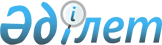 Об областном бюджете на 2022-2024 годыРешение Карагандинского областного маслихата от 9 декабря 2021 года № 122. Зарегистрировано в Министерстве юстиции Республики Казахстан 21 декабря 2021 года № 25867.
      В соответствии с Бюджетным кодексом Республики Казахстан, Законом Республики Казахстан "О местном государственном управлении и самоуправлении в Республике Казахстан" Карагандинский областной маслихат РЕШИЛ:
      1. Утвердить областной бюджет на 2022 – 2024 годы согласно приложениям 1, 2, 3, 4, 5, 6, 7 соответственно, в том числе на 2022 год в следующих объемах:
      1) доходы – 514832167 тысяч тенге, в том числе по:
      налоговым поступлениям – 92861961 тысяча тенге;
      неналоговым поступлениям – 8174726 тысяч тенге;
      поступлениям от продажи основного капитала – 176693 тысячи тенге;
      поступлениям трансфертов –413618787 тысяч тенге;
      2) затраты – 509972113 тысяч тенге;
      3) чистое бюджетное кредитование – -67202 тысячи тенге:
      бюджетные кредиты –10808918 тысяч тенге;
      погашение бюджетных кредитов –10876120 тысяч тенге;
      4) сальдо по операциям с финансовыми активами – 11847494 тысячи тенге:
      приобретение финансовых активов – 11847494 тысячи тенге;
      поступления от продажи финансовых активов государства – 0 тысяч тенге;
      5) дефицит (профицит) бюджета – -6920238 тысяч тенге;
      6) финансирование дефицита (использование профицита) бюджета – 6920238 тысяч тенге:
      поступление займов – 7558918 тысяч тенге;
      погашение займов – 10718729 тысяч тенге;
      используемые остатки бюджетных средств – 10080049 тысяч тенге.
      Сноска. Пункт 1 – в редакции решения Карагандинского областного маслихата от 22.11.2022 № 259 (вводится в действие с 01.01.2022).


      2. Учесть в составе поступлений областного бюджета на 2022 год целевые трансферты и бюджетные кредиты из республиканского бюджета согласно приложению 4.
      3. Установить на 2022 год нормативы распределения доходов в областной бюджет, в бюджеты районов (городов областного значения) в следующих размерах: 
      1) по корпоративному подоходному налогу:
      города Караганды - 50 процентов, Бухар-Жырауского района – 60 процентов, Абайского, Актогайского, Каркаралинского, Нуринского, Осакаровского, Шетского районов, городов Балхаш, Приозерск, Сарань, Темиртау, Шахтинск – по 100 процентов;
      2) по индивидуальному подоходному налогу:
      с доходов, облагаемых у источника выплаты:
      городов Караганды, Темиртау – по 50 процентов, Каркаралинского района – 65 процентов, Актогайского, Бухар-Жырауского, Нуринского, Осакаровского, Шетского районов, городов Приозерск, Сарань, Шахтинск – по 80 процентов, города Балхаш – 87 процентов, Абайского района – 100 процентов;
      с доходов, не облагаемых у источника выплаты:
      Абайского, Актогайского, Бухар-Жырауского, Каркаралинского, Нуринского, Осакаровского, Шетского районов, городов Балхаш, Караганды, Приозерск, Сарань, Темиртау, Шахтинск – по 100 процентов; 
      с доходов иностранных граждан, не облагаемых у источника выплаты:
      Абайского, Актогайского, Бухар-Жырауского, Каркаралинского, Нуринского, Осакаровского, Шетского районов, городов Балхаш, Караганды, Приозерск, Сарань, Темиртау, Шахтинск – по 100 процентов; 
      3) по социальному налогу:
      города Темиртау – 17 процентов, города Караганды – 47 процентов, города Балхаш – 60 процентов, Шетского района – 67 процентов, города Сарань – 68 процентов, Нуринского района – 73 процента, Осакаровского района – 74 процента, Каркаралинского района – 75 процентов, Бухар-Жырауского района – 77 процентов, города Приозерск – 78 процентов, города Шахтинск – 80 процентов, Актогайского района – 95 процентов, Абайского района – 100 процента;
      4) по отчислениям недропользователей на социально-экономическое развитие региона и развитие его инфраструктуры в областной бюджет-100 процентов.
      Сноска. Пункт 3 – в редакции решения Карагандинского областного маслихата от 22.11.2022 № 259 (вводится в действие с 01.01.2022).


      4. Предусмотреть в областном бюджете на 2022 год объемы бюджетных изъятий из бюджета города Караганды в сумме 1669278 тысяч тенге.
      5. Предусмотреть в областном бюджете на 2022 год объемы субвенций, передаваемых из областного бюджета в бюджеты районов (городов областного значения), в сумме 60453255 тысяч тенге, в том числе:
      Абайскому району – 5701887 тысяч тенге;
      Актогайскому району – 3834497 тысяч тенге;
      Бухар-Жыраускому району – 8554366 тысяч тенге;
      Каркаралинскому району – 7049764 тысячи тенге;
      Нуринскому району – 5183930 тысяч тенге;
      Осакаровскому району – 5916873 тысячи тенге;
      Шетскому району – 5936730 тысяч тенге;
      городу Балхаш – 5022013 тысяч тенге;
      городу Приозерск – 2264677 тысяч тенге;
      городу Сарань – 4579121 тысяча тенге;
      городу Темиртау – 431000 тысяч тенге;
      городу Шахтинск – 5978397 тысяч тенге.
      Сноска. Пункт 5 – в редакции решения Карагандинского областного маслихата от 29.09.2022 № 246 (вводится в действие с 01.01.2022).


      6. Учесть, что в составе расходов областного бюджета на 2022 год предусмотрены целевые трансферты бюджетам районов (городов областного значения) согласно приложению 5. 
      Распределение указанных сумм целевых трансфертов бюджетам районов (городов областного значения) определяется на основании постановления акимата Карагандинской области.
      7. Утвердить резерв акимата Карагандинской области на 2022 год в сумме 20000 тысяч тенге.
      Сноска. Пункт 7 – в редакции решения Карагандинского областного маслихата от 29.09.2022 № 246 (вводится в действие с 01.01.2022).


      8. Утвердить перечень областных бюджетных программ, не подлежащих секвестру в процессе исполнения областного бюджета на 2022 год, согласно приложению 6.
      9. Установить, что в процессе исполнения бюджетов районов (городов областного значения) на 2022 год не подлежат секвестру местные бюджетные программы согласно приложению 7.
      10. Настоящее решение вводится в действие с 1 января 2022 года. Областной бюджет на 2022 год
      Сноска. Приложение 1 – в редакции решения Карагандинского областного маслихата от 22.11.2022 № 259 (вводится в действие с 01.01.2022). Областной бюджет на 2023 год
      Сноска. Приложение 2 – в редакции решения Карагандинского областного маслихата от 15.07.2022 № 221 (вводится в действие с 01.01.2022). Областной бюджет на 2024 год
      Сноска. Приложение 3 – в редакции решения Карагандинского областного маслихата от 15.07.2022 № 221 (вводится в действие с 01.01.2022). Целевые трансферты и бюджетные кредиты из республиканского бюджета на 2022 год
      Сноска. Приложение 4 – в редакции решения Карагандинского областного маслихата от 22.11.2022 № 259 (вводится в действие с 01.01.2022). Целевые трансферты бюджетам районов (городов областного значения) на 2022 год
      Сноска. Приложение 5 – в редакции решения Карагандинского областного маслихата от 22.11.2022 № 259 (вводится в действие с 01.01.2022). Перечень областных бюджетных программ, не подлежащих секвестру в процессе исполнения областного бюджета на 2022 год Перечень местных бюджетных программ, не подлежащих секвестру в процессе исполнения бюджетов районов (городов областного значения) на 2022 год
					© 2012. РГП на ПХВ «Институт законодательства и правовой информации Республики Казахстан» Министерства юстиции Республики Казахстан
				
      Секретарь областного маслихата

С. Утешов
Приложение 1
к решению
Карагандинского областного
маслихата от 9 декабря
2021 года № 122
Категория
Категория
Категория
Категория
Сумма (тыс.тенге)
Класс
Класс
Класс
Сумма (тыс.тенге)
Подкласс
Подкласс
Сумма (тыс.тенге)
Наименование
Сумма (тыс.тенге)
1
2
3
4
5
I. Доходы
514832167
1
Налоговые поступления
92861961
01
Подоходный налог
44865158
1
Корпоративный подоходный налог
13572596
2
Индивидуальный подоходный налог
31292562
03
Социальный налог
29905291
1
Социальный налог
29905291
05
Внутренние налоги на товары, работы и услуги
18091512
3
Поступления за использование природных и других ресурсов
17704247
4
Сборы за ведение предпринимательской и профессиональной деятельности
387265
2
Неналоговые поступления
8174726
01
Доходы от государственной собственности
3065827
1
Поступления части чистого дохода государственных предприятий
439348
3
Дивиденды на государственные пакеты акций, находящиеся в государственной собственности
22643
4
Доходы на доли участия в юридических лицах, находящиеся в государственной собственности
2625
5
Доходы от аренды имущества, находящегося в государственной собственности
235024
7
Вознаграждения по кредитам, выданным из государственного бюджета
2366187
04
Штрафы, пени, санкции, взыскания, налагаемые государственными учреждениями, финансируемыми из государственного бюджета, а также содержащимися и финансируемыми из бюджета (сметы расходов) Национального Банка Республики Казахстан
3413375
1
Штрафы, пени, санкции, взыскания, налагаемые государственными учреждениями, финансируемыми из государственного бюджета, а также содержащимися и финансируемыми из бюджета (сметы расходов) Национального Банка Республики Казахстан, за исключением поступлений от организаций нефтяного сектора и в Фонд компенсации потерпевшим
3413375
06
Прочие неналоговые поступления
1695524
1
Прочие неналоговые поступления
1695524
3
Поступления от продажи основного капитала
176693
01
Продажа государственного имущества, закрепленного за государственными учреждениями
176693
1
Продажа государственного имущества, закрепленного за государственными учреждениями
176693
4
 Поступления трансфертов 
413618787
01
Трансферты из нижестоящих органов государственного управления
104843849
2
Трансферты из районных (городов областного значения) бюджетов
104843849
02
Трансферты из вышестоящих органов государственного управления
308774938
1
Трансферты из республиканского бюджета
308774938
Функциональная группа
Функциональная подгруппа
Администратор бюджетных программ
Программа
Наименование
Сумма (тыс.тенге)
1
2
3
4
5
6
II. Затраты
509 972 113
01
Государственные услуги общего характера
5 699 463
1
Представительные, исполнительные и другие органы, выполняющие общие функции государственного управления
2 995 444
110
Аппарат маслихата области
219 977
001
Услуги по обеспечению деятельности маслихата области
189 323
003
Капитальные расходы государственного органа
4 965
005
Повышение эффективности деятельности депутатов маслихатов
1 787
113
Целевые текущие трансферты нижестоящим бюджетам
23 902
120
Аппарат акима области
2 197 416
001
Услуги по обеспечению деятельности акима области
2 040 556
004
Капитальные расходы государственного органа
3 833
009
Обеспечение и проведение выборов акимов городов районного значения, сел, поселков, сельских округов
142 466
113
Целевые текущие трансферты нижестоящим бюджетам
10 561
263
Управление внутренней политики области
190 485
075
Обеспечение деятельности Ассамблеи народа Казахстана области
190 485
282
Ревизионная комиссия области
387 566
001
 Услуги по обеспечению деятельности ревизионной комиссии области 
387 566
2
Финансовая деятельность
2 163 177
257
Управление финансов области
2 043 842
001
Услуги по реализации государственной политики в области исполнения местного бюджета и управления коммунальной собственностью
326 498
113
Целевые текущие трансферты нижестоящим бюджетам
1 717 344
718
Управление государственных закупок области
119 335
001
Услуги по реализации государственной политики в области государственных закупок на местном уровне
119 335
5
Планирование и статистическая деятельность
294 282
257
Управление финансов области
2 472
061
Экспертиза и оценка документации по вопросам бюджетных инвестиций и государственно-частного партнерства, в том числе концессии
2 472
727
Управление экономики области
291 810
001
Услуги по реализации государственной политики в области формирования и развития экономической политики области
290 250
004
Капитальные расходы государственного органа
1 560
9
Прочие государственные услуги общего характера
246 560
269
Управление по делам религий области
246 560
001
Услуги по реализации государственной политики в сфере религиозной деятельности на местном уровне
227 698
005
Изучение и анализ религиозной ситуации в регионе
18 862
02
Оборона
2065981
1
Военные нужды
135 772
296
Управление по мобилизационной подготовке области
135 772
003
Мероприятия в рамках исполнения всеобщей воинской обязанности
77 864
007
Подготовка территориальной обороны и территориальная оборона областного масштаба
57 908
2
Организация работы по чрезвычайным ситуациям
1 930 209
287
Территориальный орган, уполномоченных органов в области чрезвычайных ситуаций природного и техногенного характера, гражданской обороны, финансируемый из областного бюджета
1 447 430
002
Капитальные расходы территориального органа и подведомственных государственных учреждений
712 684
004
Предупреждение и ликвидация чрезвычайных ситуаций областного масштаба
734 746
296
Управление по мобилизационной подготовке области
482 779
001
Услуги по реализации государственной политики на местном уровне в области мобилизационной подготовки
360 459
032
Капитальные расходы подведомственных государственных учреждений и организаций
122 320
03
Общественный порядок, безопасность, правовая, судебная, уголовно-исполнительная деятельность
19 035 337
1
Правоохранительная деятельность
19 035 337
252
Исполнительный орган внутренних дел, финансируемый из областного бюджета
18 965 237
001
Услуги по реализации государственной политики в области обеспечения охраны общественного порядка и безопасности на территории области
17 399 603
003
Поощрение граждан, участвующих в охране общественного порядка
4 447
006
Капитальные расходы государственного органа
1 561 187
288
Управление строительства, архитектуры и градостроительства области
70 100
053
Строительство объектов общественного порядка и безопасности
70 100
04
Образование
197 184 853
1
Дошкольное воспитание и обучение
23 848 122
261
Управление образования области
23 764 617
081
Дошкольное воспитание и обучение
18 041 990
200
Обеспечение деятельности организаций дошкольного воспитания и обучения и организация в них медицинского обслуживания
617 144
202
Реализация государственного образовательного заказа в дошкольных организациях образования
5 105 483
288
Управление строительства, архитектуры и градостроительства области
83 505
011
Строительство и реконструкция объектов дошкольного воспитания и обучения
83 505
2
Начальное, основное среднее и общее среднее образование
142 857 666
261
Управление образования области
130 519 008
003
Общеобразовательное обучение по специальным образовательным учебным программам
3 995 821
006
Общеобразовательное обучение одаренных детей в специализированных организациях образования
4 357 211
055
Дополнительное образование для детей и юношества
7 217 692
082
Общеобразовательное обучение в государственных организациях начального, основного и общего среднего образования
64 301 743
083
Организация бесплатного подвоза учащихся до ближайшей школы и обратно в сельской местности
93 997
203
Реализация подушевого финансирования в государственных организациях среднего образования
50 552 544
285
Управление физической культуры и спорта области
10 892 998
006
Дополнительное образование для детей и юношества по спорту
9 477 925
007
Общеобразовательное обучение одаренных в спорте детей в специализированных организациях образования
1 415 073
288
Управление строительства, архитектуры и градостроительства области
1 445 660
012
Строительство и реконструкция объектов начального, основного среднего и общего среднего образования
1 445 660
4
Техническое и профессиональное, послесреднее образование
19 109 280
253
Управление здравоохранения области
820 198
043
Подготовка специалистов в организациях технического и профессионального, послесреднего образования
560 422
044
Оказание социальной поддержки обучающимся по программам технического и профессионального, послесреднего образования
259 776
261
Управление образования области
18 289 082
024
Подготовка специалистов в организациях технического и профессионального образования
18 289 082
5
Переподготовка и повышение квалификации специалистов
919 559
120
Аппарат акима области
6 020
019
Обучение участников избирательного процесса
6 020
253
Управление здравоохранения области
92 871
003
Повышение квалификации и переподготовка кадров
92 871
261
Управление образования области
820 668
052
Повышение квалификации, подготовка и переподготовка кадров в рамках Государственной программы развития продуктивной занятости и массового предпринимательства на 2017 – 2021 годы "Еңбек"
820 668
6
Высшее и послевузовское образование
614 027
253
Управление здравоохранения области
367 726
057
Подготовка специалистов с высшим, послевузовским образованием и оказание социальной поддержки обучающимся
367 726
261
Управление образования области
246 301
057
Подготовка специалистов с высшим, послевузовским образованием и оказание социальной поддержки обучающимся
246 301
9
Прочие услуги в области образования
9 836 199
253
Управление здравоохранения области
84 113
034
Капитальные расходы государственных организаций образования системы здравоохранения
84 113
261
Управление образования области
9 752 086
001
Услуги по реализации государственной политики на местном уровне в области образования 
1 118 640
005
Приобретение и доставка учебников, учебно-методических комплексов государственных организациях образования
1 976 001
007
Проведение школьных олимпиад, внешкольных мероприятий и конкурсов областного, районного (городского) масштабов
22 048
011
Обследование психического здоровья детей и подростков и оказание психолого-медико-педагогической консультативной помощи населению
566 825
012
Реабилитация и социальная адаптация детей и подростков с проблемами в развитии
395 194
029
Методическое и финансовое сопровождение системы образования
1 350 467
067
Капитальные расходы подведомственных государственных учреждений и организаций
3 792 944
068
Обеспечение повышения компьютерной грамотности населения
535
086
Выплата единовременных денежных средств казахстанским гражданам, усыновившим (удочерившим) ребенка (детей)-сироту и ребенка (детей), оставшегося без попечения родителей
5 893
087
Ежемесячные выплаты денежных средств опекунам (попечителям) на содержание ребенка-сироты (детей-сирот), и ребенка (детей), оставшегося без попечения родителей
523 539
05
Здравоохранение
19 741 866
2
Охрана здоровья населения
10 660 928
253
Управление здравоохранения области
4 374 705
006
Услуги по охране материнства и детства
437 738
007
Пропаганда здорового образа жизни
17 191
041
Дополнительное обеспечение гарантированного объема бесплатной медицинской помощи по решению местных представительных органов областей
3 015 800
042
Проведение медицинской организацией мероприятий, снижающих половое влечение, осуществляемые на основании решения суда
535
050
Возмещение лизинговых платежей по санитарному транспорту, медицинским изделиям, требующие сервисного обслуживания, приобретенных на условиях финансового лизинга
903 441
288
Управление строительства, архитектуры и градостроительства области
6 286 223
038
Строительство и реконструкция объектов здравоохранения
6 286 223
3
Специализированная медицинская помощь
3 439 668
253
Управление здравоохранения области
3 439 668
027
Централизованный закуп и хранение вакцин и других медицинских иммунобиологических препаратов для проведения иммунопрофилактики населения
3 439 668
4
Поликлиники
117 487
253
Управление здравоохранения области
117 487
039
Оказание дополнительного объема медицинской помощи, включающий медицинскую помощь субъектами здравоохранения, оказание услуг Call-центрами и прочие расходы
117 487
5
Другие виды медицинской помощи
89 376
253
Управление здравоохранения области
89 376
029
Областные базы специального медицинского снабжения
89 376
9
Прочие услуги в области здравоохранения
5 434 407
253
Управление здравоохранения области
5 434 407
001
Услуги по реализации государственной политики на местном уровне в области здравоохранения
396 471
008
Реализация мероприятий по профилактике и борьбе со СПИД в Республике Казахстан
261 374
016
Обеспечение граждан бесплатным или льготным проездом за пределы населенного пункта на лечение
470
018
Информационно-аналитические услуги в области здравоохранения
103 781
033
Капитальные расходы медицинских организаций здравоохранения
4 672 311
06
Социальная помощь и социальное обеспечение
17 764 428
1
Социальное обеспечение
9 756 856
256
Управление координации занятости и социальных программ области
6 981 605
002
Предоставление специальных социальных услуг для престарелых и инвалидов в медико-социальных учреждениях (организациях) общего типа, в центрах оказания специальных социальных услуг, в центрах социального обслуживания
1 007 897
013
Предоставление специальных социальных услуг для инвалидов с психоневрологическими заболеваниями, в психоневрологических медико-социальных учреждениях (организациях), в центрах оказания специальных социальных услуг, в центрах социального обслуживания
4 325 327
014
Предоставление специальных социальных услуг для престарелых, инвалидов, в том числе детей-инвалидов, в реабилитационных центрах
379 688
015
Предоставление специальных социальных услуг для детей-инвалидов с психоневрологическими патологиями в детских психоневрологических медико-социальных учреждениях (организациях), в центрах оказания специальных социальных услуг, в центрах социального обслуживания
1 268 693
261
Управление образования области
2 775 251
015
Социальное обеспечение сирот, детей, оставшихся без попечения родителей
2 149 381
037
Социальная реабилитация
278 263
092
Содержание ребенка (детей), переданного патронатным воспитателям
347 607
2
Социальная помощь
94 133
256
Управление координации занятости и социальных программ области
35 236
003
Социальная поддержка инвалидов
35 236
261
Управление образования области
58 897
084
Социальная поддержка обучающихся и воспитанников организаций образования очной формы обучения в виде льготного проезда на общественном транспорте (кроме такси) по решению местных представительных органов
58 897
9
Прочие услуги в области социальной помощи и социального обеспечения
7 913 439
256
Управление координации занятости и социальных программ области
7 712 976
001
Услуги по реализации государственной политики на местном уровне в области обеспечения занятости и реализации социальных программ для населения
224 607
007
Капитальные расходы государственного органа 
1 809
011
Оплата услуг по зачислению, выплате и доставке пособий и других социальных выплат
106
018
Размещение государственного социального заказа в неправительственных организациях
62 530
044
Реализация миграционных мероприятий на местном уровне
27 293
053
Услуги по замене и настройке речевых процессоров к кохлеарным имплантам
164 640
067
Капитальные расходы подведомственных государственных учреждений и организаций
276 138
113
Целевые текущие трансферты нижестоящим бюджетам
6 955 853
270
Управление по инспекции труда области
200 463
001
Услуги по реализации государственной политики в области регулирования трудовых отношений на местном уровне
199 143
003
Капитальные расходы государственного органа
1 320
07
Жилищно-коммунальное хозяйство
35 918 953
1
Жилищное хозяйство
5 213
279
Управление энергетики и жилищно-коммунального хозяйства области
5 213
054
Выплаты отдельным категориям граждан за жилище, арендуемое в частном жилищном фонде
5 213
2
Коммунальное хозяйство
35 913 740
279
Управление энергетики и жилищно-коммунального хозяйства области
35 913 740
001
Услуги по реализации государственной политики на местном уровне в области энергетики и жилищно-коммунального хозяйства
178 253
004
Газификация населенных пунктов
990 314
005
Капитальные расходы государственного органа 
260 020
032
Субсидирование стоимости услуг по подаче питьевой воды из особо важных групповых и локальных систем водоснабжения, являющихся безальтернативными источниками питьевого водоснабжения
682 353
113
Целевые текущие трансферты нижестоящим бюджетам
2 585 213
114
Целевые трансферты на развитие нижестоящим бюджетам
31 217 587
08
Культура, спорт, туризм и информационное пространство
20 435 499
1
Деятельность в области культуры
5 768 774
273
Управление культуры, архивов и документации области
5 768 774
005
Поддержка культурно-досуговой работы
1 818 116
007
Обеспечение сохранности историко-культурного наследия и доступа к ним
1 067 061
008
Поддержка театрального и музыкального искусства
2 883 597
2
Спорт
7 156 771
285
Управление физической культуры и спорта области
7 156 771
001
Услуги по реализации государственной политики на местном уровне в сфере физической культуры и спорта
161 070
002
Проведение спортивных соревнований на областном уровне
48 501
003
Подготовка и участие членов областных сборных команд по различным видам спорта на республиканских и международных спортивных соревнованиях
6 350 941
032
Капитальные расходы подведомственных государственных учреждений и организаций
21 740
113
Целевые текущие трансферты нижестоящим бюджетам
574 519
3
Информационное пространство
5 307 127
263
Управление внутренней политики области
1 006 983
007
Услуги по проведению государственной информационной политики
1 006 983
264
Управление по развитию языков области
180 663
001
Услуги по реализации государственной политики на местном уровне в области развития языков
135 796
002
Развитие государственного языка и других языков народа Казахстана
44 867
273
Управление культуры, архивов и документации области
1 222 110
009
Обеспечение функционирования областных библиотек
458 303
010
Обеспечение сохранности архивного фонда
763 807
739
Управление информатизации, оказания государственных услуг и архивов области
2 897 371
001
Услуги по реализации государственной политики на местном уровне в области информатизации, оказания государственных услуг, управления архивным делом
2 669 371
032
Капитальные расходы подведомственных государственных учреждений и организаций
228 000
4
Туризм
6 685
275
Управление предпринимательства области
6 685
009
Регулирование туристской деятельности
1 812
074
Субсидирование части затрат субъектов предпринимательства на содержание санитарно-гигиенических узлов
4 873
9
Прочие услуги по организации культуры, спорта, туризма и информационного пространства
2 196 142
263
Управление внутренней политики области
392 219
001
Услуги по реализации государственной внутренней политики на местном уровне 
362 419
032
Капитальные расходы подведомственных государственных учреждений и организаций
29 800
273
Управление культуры, архивов и документации области
1 380 555
001
Услуги по реализации государственной политики на местном уровне в области культуры и управления архивным делом
184 076
032
Капитальные расходы подведомственных государственных учреждений и организаций
615 244
113
Целевые текущие трансферты нижестоящим бюджетам
581 235
283
Управление по вопросам молодежной политики области
423 368
001
Услуги по реализации молодежной политики на местном уровне
185 196
005
Реализация мероприятий в сфере молодежной политики
212 362
032
Капитальные расходы подведомственных государственных учреждений и организаций
25 810
09
Топливно-энергетический комплекс и недропользование
2 467 745
1
Топливо и энергетика
2 467 745
279
Управление энергетики и жилищно-коммунального хозяйства области
2 467 745
050
Субсидирование затрат энергопроизводящих организаций на приобретение топлива для бесперебойного проведения отопительного сезона
2 124 972
081
Организация и проведение поисково-разведочных работ на подземные воды для хозяйственно-питьевого водоснабжения населенных пунктов
342 773
10
Сельское, водное, лесное, рыбное хозяйство, особо охраняемые природные территории, охрана окружающей среды и животного мира, земельные отношения
34 322 172
1
Сельское хозяйство
29 622 898
255
Управление сельского хозяйства области
27 566 682
001
Услуги по реализации государственной политики на местном уровне в сфере сельского хозяйства
203 715
002
Субсидирование развития семеноводства 
524 790
008
Субсидирование стоимости пестицидов, биоагентов (энтомофагов), предназначенных для проведения обработки против вредных и особо опасных вредных организмов с численностью выше экономического порога вредоносности и карантинных объектов
2 825 332
014
Субсидирование стоимости услуг по доставке воды сельскохозяйственным товаропроизводителям
135 121
018
Обезвреживание пестицидов (ядохимикатов) 
277
029
Мероприятия по борьбе с вредными организмами сельскохозяйственных культур
18 848
045
Определение сортовых и посевных качеств семенного и посадочного материала
47 240
046
Государственный учет и регистрация тракторов, прицепов к ним, самоходных сельскохозяйственных, мелиоративных и дорожно-строительных машин и механизмов
5 921
047
Субсидирование стоимости удобрений (за исключением органических)
2 172 598
050
Возмещение части расходов, понесенных субъектом агропромышленного комплекса, при инвестиционных вложениях
8 536 830
053
Субсидирование развития племенного животноводства, повышение продуктивности и качества продукции животноводства
7 991 666
055
Субсидирование процентной ставки по кредитным и лизинговым обязательствам в рамках направления по финансовому оздоровлению субъектов агропромышленного комплекса
43 031
056
Субсидирование ставок вознаграждения при кредитовании, а также лизинге на приобретение сельскохозяйственных животных, техники и технологического оборудования
4 369 192
057
Субсидирование затрат перерабатывающих предприятий на закуп сельскохозяйственной продукции для производства продуктов ее глубокой переработки в сфере животноводства
291 073
077
Субсидирование возмещения расходов, понесенных национальной компанией в сфере агропромышленного комплекса при реализации продовольственного зерна для регулирующего воздействия на внутренний рынок
401 048
288
Управление строительства, архитектуры и градостроительства области
146 308
020
Развитие объектов сельского хозяйства
146 308
719
Управление ветеринарии области
1 909 908
001
Услуги по реализации государственной политики на местном уровне в сфере ветеринарии
207 005
003
Капитальные расходы государственного органа
1 709
008
Организация строительства, реконструкции скотомогильников (биотермических ям) и обеспечение их содержания
34 731
010
Организация отлова и уничтожения бродячих собак и кошек
23 065
011
Возмещение владельцам стоимости обезвреженных (обеззараженных) и переработанных без изъятия животных, продукции и сырья животного происхождения, представляющих опасность для здоровья животных и человека
43 012
012
Проведения ветеринарных мероприятий по профилактике и диагностике энзоотических болезней животных
5 037
013
Проведение мероприятий по идентификации сельскохозяйственных животных
177 236
014
Проведение противоэпизоотических мероприятий
1 263 773
028
Услуги по транспортировке ветеринарных препаратов до пункта временного хранения
3 553
030
Централизованный закуп ветеринарных препаратов по профилактике и диагностике энзоотических болезней животных, услуг по их профилактике и диагностике, организация их хранения и транспортировки (доставки) местным исполнительным органам районов (городов областного значения)
6 747
040
Централизованный закуп средств индивидуальной защиты работников, приборов, инструментов, техники, оборудования и инвентаря, для материально-технического оснащения государственных ветеринарных организаций
144 040
2
Водное хозяйство
1 205 805
254
Управление природных ресурсов и регулирования природопользования области
1 205 805
003
Обеспечение функционирования водохозяйственных сооружений, находящихся в коммунальной собственности
193 572
004
Восстановление особо аварийных водохозяйственных сооружений и гидромелиоративных систем
1 012 233
3
Лесное хозяйство
824 416
254
Управление природных ресурсов и регулирования природопользования области
824 416
005
Охрана, защита, воспроизводство лесов и лесоразведение
799 416
006
Охрана животного мира
25 000
4
Рыбное хозяйство
100 000
254
Управление природных ресурсов и регулирования природопользования области
100 000
034
Cубсидирование повышения продуктивности и качества аквакультуры (рыбоводства), а также племенного рыбоводства
100 000
5
Охрана окружающей среды
2 483 420
254
Управление природных ресурсов и регулирования природопользования области
2 483 420
001
Услуги по реализации государственной политики в сфере охраны окружающей среды на местном уровне
132 448
008
Мероприятия по охране окружающей среды
1 611 002
013
Капитальные расходы государственного органа
63 785
032
Капитальные расходы подведомственных государственных учреждений и организаций
669 185
113
Целевые текущие трансферты нижестоящим бюджетам
7 000
6
Земельные отношения
85 633
251
Управление земельных отношений области
85 633
001
Услуги по реализации государственной политики в области регулирования земельных отношений на территории области
84 052
010
Капитальные расходы государственного органа
1 581
11
Промышленность, архитектурная, градостроительная и строительная деятельность
8 941 162
2
Архитектурная, градостроительная и строительная деятельность
8 758 443
288
Управление строительства, архитектуры и градостроительства области
8 656 790
001
Услуги по реализации государственной политики в области строительства, архитектуры и градостроительства на местном уровне
225 770
113
Целевые текущие трансферты нижестоящим бюджетам
568 850
114
Целевые трансферты на развитие нижестоящим бюджетам
7 862 170
724
Управление государственного архитектурно-строительного контроля области
101 653
001
Услуги по реализации государственной политики на местном уровне в сфере государственного архитектурно-строительного контроля
99 841
003
Капитальные расходы государственного органа
1 812
9
Прочие услуги в сфере промышленности, архитектурной, градостроительной и строительной деятельности
182 719
277
Управление промышленности и индустриально-инновационного развития области
182 719
001
Услуги по реализации государственной политики в сфере промышленности и индустриально-инновационного развития на местном уровне
179 201
004
Реализация мероприятий в рамках государственной поддержки индустриально-инновационной деятельности
3 518
12
Транспорт и коммуникации
32 557 000
1
Автомобильный транспорт
20 150 340
268
Управление пассажирского транспорта и автомобильных дорог области
20 150 340
002
Развитие транспортной инфраструктуры
11 125 108
003
Обеспечение функционирования автомобильных дорог
1 639 416
028
Реализация приоритетных проектов транспортной инфраструктуры
7 385 816
4
Воздушный транспорт
373 906
268
Управление пассажирского транспорта и автомобильных дорог области
373 906
004
Субсидирование регулярных внутренних авиаперевозок по решению местных исполнительных органов
367 019
051
Развитие инфраструктуры воздушного транспорта
6 887
9
Прочие услуги в сфере транспорта и коммуникаций
12 032 754
268
Управление пассажирского транспорта и автомобильных дорог области
12 032 754
001
Услуги по реализации государственной политики на местном уровне в области транспорта и коммуникаций 
145 969
005
Субсидирование пассажирских перевозок по социально значимым межрайонным (междугородним) сообщениям
3 943 680
113
Целевые текущие трансферты нижестоящим бюджетам
7 843 105
114
Целевые трансферты на развитие нижестоящим бюджетам
100 000
13
Прочие
17 385 545
1
Регулирование экономической деятельности
12 988 415
288
Управление строительства, архитектуры и градостроительства области
12 988 415
040
Развитие инфраструктуры специальных экономических зон, индустриальных зон, индустриальных парков
12 988 415
3
Поддержка предпринимательской деятельности и защита конкуренции
2 206 193
275
Управление предпринимательства области
2 206 193
001
Услуги по реализации государственной политики на местном уровне в области развития предпринимательства
129 102
005
Поддержка частного предпринимательства в рамках Государственной программы поддержки и развития бизнеса "Дорожная карта бизнеса-2025"
30 830
008
Субсидирование процентной ставки по кредитам в рамках Государственной программы поддержки и развития бизнеса "Дорожная карта бизнеса-2025"
1 668 818
015
Частичное гарантирование кредитов малому и среднему бизнесу в рамках Государственной программы поддержки и развития бизнеса "Дорожная карта бизнеса-2025"
377 443
9
Прочие
2 190 937
253
Управление здравоохранения области
184 829
058
Реализация мероприятий по социальной и инженерной инфраструктуре в сельских населенных пунктах в рамках проекта "Ауыл-Ел бесігі"
184 829
257
Управление финансов области
32 974
012
Резерв местного исполнительного органа области
20 000
064
Разработка или корректировка, а также проведение необходимых экспертиз технико-экономических обоснований местных бюджетных инвестиционных проектов и конкурсных документаций проектов государственно-частного партнерства, концессионных проектов, консультативное сопровождение проектов государственно-частного партнерства и концессионных проектов
12 974
261
Управление образования области
405 305
079
Реализация мероприятий по социальной и инженерной инфраструктуре в сельских населенных пунктах в рамках проекта "Ауыл-Ел бесігі"
405 305
285
Управление физической культуры и спорта области
184 565
053
Реализация мероприятий по социальной и инженерной инфраструктуре в сельских населенных пунктах в рамках проекта "Ауыл-Ел бесігі"
184 565
288
Управление строительства, архитектуры и градостроительства области
1 383 264
093
Развитие социальной и инженерной инфраструктуры в сельских населенных пунктах в рамках проекта "Ауыл-Ел бесігі"
1 383 264
14
Обслуживание долга
2 565 494
1
Обслуживание долга
2 565 494
257
Управление финансов области
2 565 494
004
Обслуживание долга местных исполнительных органов 
2 559 857
016
Обслуживание долга местных исполнительных органов по выплате вознаграждений и иных платежей по займам из республиканского бюджета
5 637
15
Трансферты
93 886 615
1
Трансферты
93 886 615
257
Управление финансов области
93 886 615
007
Субвенции
60 453 255
011
Возврат неиспользованных (недоиспользованных) целевых трансфертов
380 202
024
Целевые текущие трансферты из нижестоящего бюджета на компенсацию потерь вышестоящего бюджета в связи с изменением законодательства
11 120 921
052
Возврат сумм неиспользованных (недоиспользованных) целевых трансфертов на развитие, выделенных в истекшем финансовом году, разрешенных доиспользовать по решению Правительства Республики Казахстан
322 568
053
Возврат сумм неиспользованных (недоиспользованных) целевых трансфертов, выделенных из республиканского бюджета за счет целевого трансферта из Национального фонда Республики Казахстан
5 374 102
029
Целевые текущие трансферты областным бюджетам, бюджетам городов республиканского значения, столицы в случаях возникновения чрезвычайных ситуаций природного и техногенного характера, угрожающих политической, экономической и социальной стабильности административно-территориальной единицы, жизни и здоровью людей, проведения мероприятий общереспубликанского либо международного значения, а также по поручению Президента Республики Казахстан
16 235 567
III. Чистое бюджетное кредитование
-67 202
Бюджетные кредиты 
10 808 918
07
Жилищно-коммунальное хозяйство
6 112 828
1
Жилищное хозяйство
6 112 828
279
Управление энергетики и жилищно-коммунального хозяйства области 
5 112 828
046
Кредитование районных (городов областного значения) бюджетов на реконструкцию и строительство систем тепло-, водоснабжения и водоотведения
3 922 591
082
Кредитование районных (городов областного значения) бюджетов на кредитование АО "Жилищный строительный сберегательный банк Казахстана" для предоставления жилищных займов
1 000 000
086
Кредитование на проведение капитального ремонта общего имущества объектов кондоминиумов
190 237
283
Управление по вопросам молодежной политики области
1 000 000
082
Кредитование районных (городов областного значения) бюджетов на кредитование АО "Жилищный строительный сберегательный банк Казахстана" для предоставления жилищных займов
1 000 000
10
Сельское, водное, лесное, рыбное хозяйство, особо охраняемые природные территории, охрана окружающей среды и животного мира, земельные отношения
4 446 090
1
Сельское хозяйство
2 450 104
255
Управление сельского хозяйства области
2 450 104
078
Кредитование для микрокредитования в сельских населенных пунктах и малых городах
2 450 104
9
Прочие услуги в области сельского, водного, лесного, рыбного хозяйства, охраны окружающей среды и земельных отношений
1 995 986
255
Управление сельского хозяйства области
1 000 000
073
Кредитование специализированных организаций для реализации механизмов стабилизации цен на социально значимые продовольственные товары
1 000 000
727
Управление экономики области
995 986
007
Бюджетные кредиты местным исполнительным органам для реализации мер социальной поддержки специалистов
995 986
13
Прочие
250 000
3
Поддержка предпринимательской деятельности и защита конкуренции
250 000
275
Управление предпринимательства области
250 000
069
Кредитование на содействие развитию предпринимательства в областных центрах и моногородах
250 000
Категория
Класс
Подкласс
Наименование
Сумма (тыс.тенге)
1
2
3
4
5
Погашение бюджетных кредитов
10876120
5
Погашение бюджетных кредитов
10876120
01
Погашение бюджетных кредитов
10876120
1
Погашение бюджетных кредитов, выданных из государственного бюджета
10774669
2
Возврат сумм бюджетных кредитов
101451
Функциональная группа
Функциональная подгруппа
Администратор бюджетных программ
Программа
Наименование
Сумма (тыс.тенге)
1
2
3
4
5
6
IV. Сальдо по операциям с финансовыми активами
11847494
Приобретение финансовых активов 
11847494
Категория
Класс
Подкласс
Наименование
Сумма (тыс.тенге)
1
2
3
4
5
Поступление от продажи финансовых активов государства
0
Наименование
Сумма (тыс.тенге)
1
2
V. Дефицит (профицит) бюджета 
-6920238
VI. Финансирование дефицита (использование профицита) бюджета 
6920238Приложение 2
к решению
Карагандинского областного
маслихата от 9 декабря
2021 года № 122
Категория
Категория
Категория
Категория
Сумма (тыс.тенге)
Класс
Класс
Класс
Сумма (тыс.тенге)
Подкласс
Подкласс
Сумма (тыс.тенге)
Наименование
Сумма (тыс.тенге)
1
2
3
4
5
I. Доходы
281525169
1
Налоговые поступления
74729969
01
Подоходный налог
36910943
1
Корпоративный подоходный налог
9374400
2
Индивидуальный подоходный налог
27536543
03
Социальный налог
23391883
1
Социальный налог
23391883
05
Внутренние налоги на товары, работы и услуги
14427143
3
Поступления за использование природных и других ресурсов
14144655
4
Сборы за ведение предпринимательской и профессиональной деятельности
282488
2
Неналоговые поступления
4379910
01
Доходы от государственной собственности
2874190
1
Поступления части чистого дохода государственных предприятий
529034
5
Доходы от аренды имущества, находящегося в государственной собственности
71426
7
Вознаграждения по кредитам, выданным из государственного бюджета
2273730
06
Прочие неналоговые поступления
1505720
1
Прочие неналоговые поступления
1505720
4
 Поступления трансфертов 
202415290
01
Трансферты из нижестоящих органов государственного управления
92028723
2
Трансферты из районных (городов областного значения) бюджетов
92028723
02
Трансферты из вышестоящих органов государственного управления
110386567
1
Трансферты из республиканского бюджета
110386567
Функциональная группа
Функциональная подгруппа
Администратор бюджетных программ
Программа
Наименование
Сумма (тыс.тенге)
1
2
3
4
5
6
II. Затраты
281 526 169
01
Государственные услуги общего характера
2 538 676
1
Представительные, исполнительные и другие органы, выполняющие общие функции государственного управления
1 746 526
110
Аппарат маслихата области
125 861
001
Услуги по обеспечению деятельности маслихата области
125 861
120
Аппарат акима области
1 200 150
001
Услуги по обеспечению деятельности акима области
1 157 862
009
Обеспечение и проведение выборов акимов городов районного значения, сел, поселков, сельских округов
42 288
263
Управление внутренней политики области
177 072
075
Обеспечение деятельности Ассамблеи народа Казахстана области
177 072
282
Ревизионная комиссия области
243 443
001
 Услуги по обеспечению деятельности ревизионной комиссии области 
243 443
2
Финансовая деятельность
360 791
257
Управление финансов области
245 712
001
Услуги по реализации государственной политики в области исполнения местного бюджета и управления коммунальной собственностью
245 712
718
Управление государственных закупок области
111 908
001
Услуги по реализации государственной политики в области государственных закупок на местном уровне
111 908
727
Управление экономики области
3 171
021
Приватизация, управление коммунальным имуществом, постприватизационная деятельность и регулирование споров, связанных с этим 
3 171
5
Планирование и статистическая деятельность
196 155
727
Управление экономики области
196 155
001
Услуги по реализации государственной политики в области формирования и развития экономической политики области
196 155
9
Прочие государственные услуги общего характера
235 204
269
Управление по делам религий области
235 204
001
Услуги по реализации государственной политики в сфере религиозной деятельности на местном уровне
214 941
005
Изучение и анализ религиозной ситуации в регионе
20 263
02
Оборона
760401
1
Военные нужды
110 003
296
Управление по мобилизационной подготовке области
110 003
003
Мероприятия в рамках исполнения всеобщей воинской обязанности
49 200
007
Подготовка территориальной обороны и территориальная оборона областного масштаба
60 803
2
Организация работы по чрезвычайным ситуациям
650 398
287
Территориальный орган, уполномоченных органов в области чрезвычайных ситуаций природного и техногенного характера, гражданской обороны, финансируемый из областного бюджета
448 313
002
Капитальные расходы территориального органа и подведомственных государственных учреждений
130 000
004
Предупреждение и ликвидация чрезвычайных ситуаций областного масштаба
318 313
296
Управление по мобилизационной подготовке области
202 085
001
Услуги по реализации государственной политики на местном уровне в области мобилизационной подготовки
202 085
03
Общественный порядок, безопасность, правовая, судебная, уголовно-исполнительная деятельность
13 049 651
1
Правоохранительная деятельность
13 049 651
252
Исполнительный орган внутренних дел, финансируемый из областного бюджета
13 049 651
001
Услуги по реализации государственной политики в области обеспечения охраны общественного порядка и безопасности на территории области
11 094 922
003
Поощрение граждан, участвующих в охране общественного порядка
4 729
006
Капитальные расходы государственного органа
1 950 000
04
Образование
117 228 107
1
Дошкольное воспитание и обучение
15 039 678
261
Управление образования области
15 039 678
081
Дошкольное воспитание и обучение
11 150 451
200
Обеспечение деятельности организаций дошкольного воспитания и обучения и организация в них медицинского обслуживания
440 243
202
Реализация государственного образовательного заказа в дошкольных организациях образования
3 448 984
2
Начальное, основное среднее и общее среднее образование
80 519 066
261
Управление образования области
73 827 299
003
Общеобразовательное обучение по специальным образовательным учебным программам
2 616 555
006
Общеобразовательное обучение одаренных детей в специализированных организациях образования
2 652 265
055
Дополнительное образование для детей и юношества
4 300 843
082
Общеобразовательное обучение в государственных организациях начального, основного и общего среднего образования
35 691 321
083
Организация бесплатного подвоза учащихся до ближайшей школы и обратно в сельской местности
73 090
203
Реализация подушевого финансирования в государственных организациях среднего образования
28 493 225
285
Управление физической культуры и спорта области
6 691 767
006
Дополнительное образование для детей и юношества по спорту
5 619 432
007
Общеобразовательное обучение одаренных в спорте детей в специализированных организациях образования
1 072 335
4
Техническое и профессиональное, послесреднее образование
13 856 809
253
Управление здравоохранения области
558 045
043
Подготовка специалистов в организациях технического и профессионального, послесреднего образования
362 732
044
Оказание социальной поддержки обучающимся по программам технического и профессионального, послесреднего образования
195 313
261
Управление образования области
13 298 764
024
Подготовка специалистов в организациях технического и профессионального образования
13 298 764
5
Переподготовка и повышение квалификации специалистов
943 007
120
Аппарат акима области
2 318
019
Обучение участников избирательного процесса
2 318
253
Управление здравоохранения области
95 491
003
Повышение квалификации и переподготовка кадров
95 491
261
Управление образования области
845 198
052
Повышение квалификации, подготовка и переподготовка кадров в рамках Государственной программы развития продуктивной занятости и массового предпринимательства на 2017 – 2021 годы "Еңбек"
845 198
6
Высшее и послевузовское образование
323 893
253
Управление здравоохранения области
219 312
057
Подготовка специалистов с высшим, послевузовским образованием и оказание социальной поддержки обучающимся
219 312
261
Управление образования области
104 581
057
Подготовка специалистов с высшим, послевузовским образованием и оказание социальной поддержки обучающимся
104 581
9
Прочие услуги в области образования
6 545 654
261
Управление образования области
6 545 654
001
Услуги по реализации государственной политики на местном уровне в области образования 
1 070 591
005
Приобретение и доставка учебников, учебно-методических комплексов государственных организациях образования
1 885 657
007
Проведение школьных олимпиад, внешкольных мероприятий и конкурсов областного, районного (городского) масштабов
23 659
011
Обследование психического здоровья детей и подростков и оказание психолого-медико-педагогической консультативной помощи населению
359 864
012
Реабилитация и социальная адаптация детей и подростков с проблемами в развитии
274 148
029
Методическое и финансовое сопровождение системы образования
1 022 049
067
Капитальные расходы подведомственных государственных учреждений и организаций
1 315 327
068
Обеспечение повышения компьютерной грамотности населения
805
086
Выплата единовременных денежных средств казахстанским гражданам, усыновившим (удочерившим) ребенка (детей)-сироту и ребенка (детей), оставшегося без попечения родителей
6 995
087
Ежемесячные выплаты денежных средств опекунам (попечителям) на содержание ребенка-сироты (детей-сирот), и ребенка (детей), оставшегося без попечения родителей
586 559
05
Здравоохранение
3 511 980
2
Охрана здоровья населения
2 521 595
253
Управление здравоохранения области
2 521 595
006
Услуги по охране материнства и детства
328 226
041
Дополнительное обеспечение гарантированного объема бесплатной медицинской помощи по решению местных представительных органов областей
2 193 369
3
Специализированная медицинская помощь
456 653
253
Управление здравоохранения области
456 653
027
Централизованный закуп и хранение вакцин и других медицинских иммунобиологических препаратов для проведения иммунопрофилактики населения
456 653
4
Поликлиники
28 504
253
Управление здравоохранения области
28 504
039
Оказание амбулаторно-поликлинических услуг и медицинских услуг субъектами сельского здравоохранения, за исключением оказываемой за счет средств республиканского бюджета, и оказание услуг Call-центрами
28 504
5
Другие виды медицинской помощи
79 909
253
Управление здравоохранения области
79 909
029
Областные базы специального медицинского снабжения
79 909
9
Прочие услуги в области здравоохранения
425 319
253
Управление здравоохранения области
425 319
001
Услуги по реализации государственной политики на местном уровне в области здравоохранения
309 436
016
Обеспечение граждан бесплатным или льготным проездом за пределы населенного пункта на лечение
8 299
018
Информационно-аналитические услуги в области здравоохранения
107 584
06
Социальная помощь и социальное обеспечение
9 085 819
1
Социальное обеспечение
7 181 972
256
Управление координации занятости и социальных программ области
4 662 787
002
Предоставление специальных социальных услуг для престарелых и инвалидов в медико-социальных учреждениях (организациях) общего типа, в центрах оказания специальных социальных услуг, в центрах социального обслуживания
680 942
013
Предоставление специальных социальных услуг для инвалидов с психоневрологическими заболеваниями, в психоневрологических медико-социальных учреждениях (организациях), в центрах оказания специальных социальных услуг, в центрах социального обслуживания
2 989 093
014
Предоставление специальных социальных услуг для престарелых, инвалидов, в том числе детей-инвалидов, в реабилитационных центрах
260 089
015
Предоставление специальных социальных услуг для детей-инвалидов с психоневрологическими патологиями в детских психоневрологических медико-социальных учреждениях (организациях), в центрах оказания специальных социальных услуг, в центрах социального обслуживания
732 663
261
Управление образования области
2 519 185
015
Социальное обеспечение сирот, детей, оставшихся без попечения родителей
2 016 660
037
Социальная реабилитация
226 251
092
Содержание ребенка (детей), переданного патронатным воспитателям
276 274
2
Социальная помощь
125 550
256
Управление координации занятости и социальных программ области
35 217
003
Социальная поддержка инвалидов
35 217
261
Управление образования области
90 333
084
Социальная поддержка обучающихся и воспитанников организаций образования очной формы обучения в виде льготного проезда на общественном транспорте (кроме такси) по решению местных представительных органов
90 333
9
Прочие услуги в области социальной помощи и социального обеспечения
1 778 297
256
Управление координации занятости и социальных программ области
1 597 435
001
Услуги по реализации государственной политики на местном уровне в области обеспечения занятости и реализации социальных программ для населения
212 918
011
Оплата услуг по зачислению, выплате и доставке пособий и других социальных выплат
111
018
Размещение государственного социального заказа в неправительственных организациях
27 242
044
Реализация миграционных мероприятий на местном уровне
23 648
113
Целевые текущие трансферты нижестоящим бюджетам
1 333 516
263
Управление внутренней политики области
30 870
077
Обеспечение прав и улучшение качества жизни инвалидов в Республике Казахстан
30 870
270
Управление по инспекции труда области
149 992
001
Услуги по реализации государственной политики в области регулирования трудовых отношений на местном уровне
149 992
07
Жилищно-коммунальное хозяйство
1 467 181
2
Коммунальное хозяйство
1 467 181
279
Управление энергетики и жилищно-коммунального хозяйства области
1 467 181
001
Услуги по реализации государственной политики на местном уровне в области энергетики и жилищно-коммунального хозяйства
128 213
032
Субсидирование стоимости услуг по подаче питьевой воды из особо важных групповых и локальных систем водоснабжения, являющихся безальтернативными источниками питьевого водоснабжения
651 256
113
Целевые текущие трансферты нижестоящим бюджетам
430 248
114
Целевые трансферты на развитие нижестоящим бюджетам
257 464
08
Культура, спорт, туризм и информационное пространство
14 697 275
1
Деятельность в области культуры
4 106 485
273
Управление культуры, архивов и документации области
4 106 485
005
Поддержка культурно-досуговой работы
747 387
007
Обеспечение сохранности историко-культурного наследия и доступа к ним
651 179
008
Поддержка театрального и музыкального искусства
2 707 919
2
Спорт
5 465 084
285
Управление физической культуры и спорта области
5 465 084
001
Услуги по реализации государственной политики на местном уровне в сфере физической культуры и спорта
127 185
002
Проведение спортивных соревнований на областном уровне
55 126
003
Подготовка и участие членов областных сборных команд по различным видам спорта на республиканских и международных спортивных соревнованиях
5 134 202
032
Капитальные расходы подведомственных государственных учреждений и организаций
3 927
113
Целевые текущие трансферты нижестоящим бюджетам
144 644
3
Информационное пространство
4 201 317
263
Управление внутренней политики области
825 879
007
Услуги по проведению государственной информационной политики
825 879
264
Управление по развитию языков области
152 970
001
Услуги по реализации государственной политики на местном уровне в области развития языков
86 896
002
Развитие государственного языка и других языков народа Казахстана
66 074
273
Управление культуры, архивов и документации области
914 871
009
Обеспечение функционирования областных библиотек
342 569
010
Обеспечение сохранности архивного фонда
572 302
739
Управление информатизации, оказания государственных услуг и архивов области
2 307 597
001
Услуги по реализации государственной политики на местном уровне в области информатизации, оказания государственных услуг, управления архивным делом
2 307 597
4
Туризм
5 439
275
Управление предпринимательства области
5 439
009
Регулирование туристской деятельности
5 439
9
Прочие услуги по организации культуры, спорта, туризма и информационного пространства
918 950
263
Управление внутренней политики области
336 753
001
Услуги по реализации государственной внутренней политики на местном уровне 
336 753
273
Управление культуры, архивов и документации области
178 377
001
Услуги по реализации государственной политики на местном уровне в области культуры и управления архивным делом
158 377
032
Капитальные расходы подведомственных государственных учреждений и организаций
20 000
283
Управление по вопросам молодежной политики области
403 820
001
Услуги по реализации молодежной политики на местном уровне
165 559
005
Реализация мероприятий в сфере молодежной политики
238 261
09
Топливно-энергетический комплекс и недропользование
1 672 698
1
Топливо и энергетика
1 672 698
279
Управление энергетики и жилищно-коммунального хозяйства области
1 672 698
050
Субсидирование затрат энергопроизводящих организаций на приобретение топлива для бесперебойного проведения отопительного сезона
1 575 027
081
Организация и проведение поисково-разведочных работ на подземные воды для хозяйственно-питьевого водоснабжения населенных пунктов
97 671
10
Сельское, водное, лесное, рыбное хозяйство, особо охраняемые природные территории, охрана окружающей среды и животного мира, земельные отношения
10 328 734
1
Сельское хозяйство
9 359 234
255
Управление сельского хозяйства области
7 697 828
001
Услуги по реализации государственной политики на местном уровне в сфере сельского хозяйства
157 622
002
Субсидирование развития семеноводства 
547 118
008
Субсидирование стоимости пестицидов, биоагентов (энтомофагов), предназначенных для проведения обработки против вредных и особо опасных вредных организмов с численностью выше экономического порога вредоносности и карантинных объектов
1 315 274
014
Субсидирование стоимости услуг по доставке воды сельскохозяйственным товаропроизводителям
268 907
018
Обезвреживание пестицидов (ядохимикатов) 
2 449
029
Мероприятия по борьбе с вредными организмами сельскохозяйственных культур
22 163
045
Определение сортовых и посевных качеств семенного и посадочного материала
58 191
046
Государственный учет и регистрация тракторов, прицепов к ним, самоходных сельскохозяйственных, мелиоративных и дорожно-строительных машин и механизмов
5 649
047
Субсидирование стоимости удобрений (за исключением органических)
471 063
053
Субсидирование развития племенного животноводства, повышение продуктивности и качества продукции животноводства
4 751 004
057
Субсидирование затрат перерабатывающих предприятий на закуп сельскохозяйственной продукции для производства продуктов ее глубокой переработки в сфере животноводства
93 038
059
Субсидирование затрат ревизионных союзов сельскохозяйственных кооперативов на проведение внутреннего аудита сельскохозяйственных кооперативов
5 350
719
Управление ветеринарии области
1 661 406
001
Услуги по реализации государственной политики на местном уровне в сфере ветеринарии
281 259
008
Организация строительства, реконструкции скотомогильников (биотермических ям) и обеспечение их содержания
42 603
010
Организация отлова и уничтожения бродячих собак и кошек
51 735
011
Возмещение владельцам стоимости обезвреженных (обеззараженных) и переработанных без изъятия животных, продукции и сырья животного происхождения, представляющих опасность для здоровья животных и человека
124 037
012
Проведения ветеринарных мероприятий по профилактике и диагностике энзоотических болезней животных
17 172
013
Проведение мероприятий по идентификации сельскохозяйственных животных
112 035
014
Проведение противоэпизоотических мероприятий
957 949
028
Услуги по транспортировке ветеринарных препаратов до пункта временного хранения
6 059
030
Централизованный закуп ветеринарных препаратов по профилактике и диагностике энзоотических болезней животных, услуг по их профилактике и диагностике, организация их хранения и транспортировки (доставки) местным исполнительным органам районов (городов областного значения)
68 557
2
Водное хозяйство
201 361
254
Управление природных ресурсов и регулирования природопользования области
201 361
003
Обеспечение функционирования водохозяйственных сооружений, находящихся в коммунальной собственности
201 361
3
Лесное хозяйство
570 001
254
Управление природных ресурсов и регулирования природопользования области
570 001
005
Охрана, защита, воспроизводство лесов и лесоразведение
477 391
006
Охрана животного мира
92 610
4
Рыбное хозяйство
34 226
255
Управление сельского хозяйства области
34 226
034
Cубсидирование повышения продуктивности и качества товарного рыбоводства
34 226
5
Охрана окружающей среды
105 723
254
Управление природных ресурсов и регулирования природопользования области
105 723
001
Услуги по реализации государственной политики в сфере охраны окружающей среды на местном уровне
98 299
008
Мероприятия по охране окружающей среды
7 424
6
Земельные отношения
58 189
251
Управление земельных отношений области
58 189
001
Услуги по реализации государственной политики в области регулирования земельных отношений на территории области
58 189
11
Промышленность, архитектурная, градостроительная и строительная деятельность
378 023
2
Архитектурная, градостроительная и строительная деятельность
226 314
288
Управление строительства, архитектуры и градостроительства области
149 128
001
Услуги по реализации государственной политики в области строительства, архитектуры и градостроительства на местном уровне
149 128
724
Управление государственного архитектурно-строительного контроля области
77 186
001
Услуги по реализации государственной политики на местном уровне в сфере государственного архитектурно-строительного контроля
77 186
9
Прочие услуги в сфере промышленности, архитектурной, градостроительной и строительной деятельности
151 709
277
Управление промышленности и индустриально-инновационного развития области
151 709
001
Услуги по реализации государственной политики в сфере промышленности и индустриально-инновационного развития на местном уровне
148 016
004
Реализация мероприятий в рамках государственной поддержки индустриально-инновационной деятельности
3 693
12
Транспорт и коммуникации
9 517 021
1
Автомобильный транспорт
3 249 274
268
Управление пассажирского транспорта и автомобильных дорог области
3 249 274
002
Развитие транспортной инфраструктуры
615 520
003
Обеспечение функционирования автомобильных дорог
1 394 885
028
Реализация приоритетных проектов транспортной инфраструктуры
1 238 869
4
Воздушный транспорт
385 370
268
Управление пассажирского транспорта и автомобильных дорог области
385 370
004
Субсидирование регулярных внутренних авиаперевозок по решению местных исполнительных органов
385 370
9
Прочие услуги в сфере транспорта и коммуникаций
5 882 377
268
Управление пассажирского транспорта и автомобильных дорог области
5 882 377
001
Услуги по реализации государственной политики на местном уровне в области транспорта и коммуникаций 
109 969
005
Субсидирование пассажирских перевозок по социально значимым межрайонным (междугородним) сообщениям
2 125 223
113
Целевые текущие трансферты нижестоящим бюджетам
3 647 185
13
Прочие
36 096 465
3
Поддержка предпринимательской деятельности и защита конкуренции
1 993 024
275
Управление предпринимательства области
1 993 024
001
Услуги по реализации государственной политики на местном уровне в области развития предпринимательства
98 748
005
Поддержка частного предпринимательства в рамках Государственной программы поддержки и развития бизнеса "Дорожная карта бизнеса-2025"
32 414
008
Субсидирование процентной ставки по кредитам в рамках Государственной программы поддержки и развития бизнеса "Дорожная карта бизнеса-2025"
1 752 259
015
Частичное гарантирование кредитов малому и среднему бизнесу в рамках Государственной программы поддержки и развития бизнеса "Дорожная карта бизнеса-2025"
109 603
9
Прочие
34 103 441
257
Управление финансов области
34 103 441
012
Резерв местного исполнительного органа области
1 526 200
047
Расходы на новые инициативы
32 577 241
14
Обслуживание долга
2 473 211
1
Обслуживание долга
2 473 211
257
Управление финансов области
2 473 211
004
Обслуживание долга местных исполнительных органов 
2 467 900
016
Обслуживание долга местных исполнительных органов по выплате вознаграждений и иных платежей по займам из республиканского бюджета
5 311
15
Трансферты
58 720 927
1
Трансферты
58 720 927
257
Управление финансов области
58 720 927
007
Субвенции
58 639 657
024
Целевые текущие трансферты из нижестоящего бюджета на компенсацию потерь вышестоящего бюджета в связи с изменением законодательства
81 270
III. Чистое бюджетное кредитование
-4 234 802
Бюджетные кредиты 
0
Категория
Класс
Подкласс
Наименование
Сумма (тыс.тенге)
1
2
3
4
5
Погашение бюджетных кредитов
4234802
5
Погашение бюджетных кредитов
4234802
01
Погашение бюджетных кредитов
4234802
1
Погашение бюджетных кредитов, выданных из государственного бюджета
4234802
Функциональная группа
Функциональная подгруппа
Администратор бюджетных программ
Программа
Наименование
Сумма (тыс.тенге)
1
2
3
4
5
6
IV. Сальдо по операциям с финансовыми активами
0
Приобретение финансовых активов 
0
Категория
Класс
Подкласс
Наименование
Сумма (тыс.тенге)
1
2
3
4
5
Поступление от продажи финансовых активов государства
0
Наименование
Сумма (тыс.тенге)
1
2
V. Дефицит (профицит) бюджета 
4233802
VI. Финансирование дефицита (использование профицита) бюджета 
-4233802Приложение 3
к решению
Карагандинского областного
маслихата от 9 декабря
2021 года № 122
Категория
Категория
Категория
Категория
Сумма (тыс.тенге)
Класс
Класс
Класс
Сумма (тыс.тенге)
Подкласс
Подкласс
Сумма (тыс.тенге)
Наименование
Сумма (тыс.тенге)
1
2
3
4
5
I. Доходы
279192418
1
Налоговые поступления
76299451
01
Подоходный налог
37576528
1
Корпоративный подоходный налог
9843120
2
Индивидуальный подоходный налог
27733408
03
Социальный налог
23574422
1
Социальный налог
23574422
05
Внутренние налоги на товары, работы и услуги
15148501
3
Поступления за использование природных и других ресурсов
14851888
4
Сборы за ведение предпринимательской и профессиональной деятельности
296613
2
Неналоговые поступления
2993970
01
Доходы от государственной собственности
2894816
1
Поступления части чистого дохода государственных предприятий
550573
5
Доходы от аренды имущества, находящегося в государственной собственности
74997
7
Вознаграждения по кредитам, выданным из государственного бюджета
2269246
06
Прочие неналоговые поступления
99154
1
Прочие неналоговые поступления
99154
4
 Поступления трансфертов 
199898997
01
Трансферты из нижестоящих органов государственного управления
93450625
2
Трансферты из районных (городов областного значения) бюджетов
93450625
02
Трансферты из вышестоящих органов государственного управления
106448372
1
Трансферты из республиканского бюджета
106448372
Функциональная группа
Функциональная подгруппа
Администратор бюджетных программ
Программа
Наименование
Сумма (тыс.тенге)
1
2
3
4
5
6
II. Затраты
279 875 515
01
Государственные услуги общего характера
2 614 793
1
Представительные, исполнительные и другие органы, выполняющие общие функции государственного управления
1 799 944
110
Аппарат маслихата области
129 686
001
Услуги по обеспечению деятельности маслихата области
129 686
120
Аппарат акима области
1 236 773
001
Услуги по обеспечению деятельности акима области
1 192 582
009
Обеспечение и проведение выборов акимов городов районного значения, сел, поселков, сельских округов
44 191
263
Управление внутренней политики области
185 068
075
Обеспечение деятельности Ассамблеи народа Казахстана области
185 068
282
Ревизионная комиссия области
248 417
001
 Услуги по обеспечению деятельности ревизионной комиссии области 
248 417
2
Финансовая деятельность
370 297
257
Управление финансов области
252 379
001
Услуги по реализации государственной политики в области исполнения местного бюджета и управления коммунальной собственностью
252 379
718
Управление государственных закупок области
114 587
001
Услуги по реализации государственной политики в области государственных закупок на местном уровне
114 587
727
Управление экономики области
3 331
021
Приватизация, управление коммунальным имуществом, постприватизационная деятельность и регулирование споров, связанных с этим 
3 331
5
Планирование и статистическая деятельность
200 938
727
Управление экономики области
200 938
001
Услуги по реализации государственной политики в области формирования и развития экономической политики области
200 938
9
Прочие государственные услуги общего характера
243 614
269
Управление по делам религий области
243 614
001
Услуги по реализации государственной политики в сфере религиозной деятельности на местном уровне
222 439
005
Изучение и анализ религиозной ситуации в регионе
21 175
02
Оборона
390437
1
Военные нужды
114 708
296
Управление по мобилизационной подготовке области
114 708
003
Мероприятия в рамках исполнения всеобщей воинской обязанности
51 169
007
Подготовка территориальной обороны и территориальная оборона областного масштаба
63 539
2
Организация работы по чрезвычайным ситуациям
275 729
287
Территориальный орган, уполномоченных органов в области чрезвычайных ситуаций природного и техногенного характера, гражданской обороны, финансируемый из областного бюджета
70 954
004
Предупреждение и ликвидация чрезвычайных ситуаций областного масштаба
70 954
296
Управление по мобилизационной подготовке области
204 775
001
Услуги по реализации государственной политики на местном уровне в области мобилизационной подготовки
204 775
03
Общественный порядок, безопасность, правовая, судебная, уголовно-исполнительная деятельность
13 251 974
1
Правоохранительная деятельность
13 251 974
252
Исполнительный орган внутренних дел, финансируемый из областного бюджета
13 251 974
001
Услуги по реализации государственной политики в области обеспечения охраны общественного порядка и безопасности на территории области
11 296 979
003
Поощрение граждан, участвующих в охране общественного порядка
4 995
006
Капитальные расходы государственного органа
1 950 000
04
Образование
122 598 372
1
Дошкольное воспитание и обучение
15 492 211
261
Управление образования области
15 492 211
081
Дошкольное воспитание и обучение
11 409 229
200
Обеспечение деятельности организаций дошкольного воспитания и обучения и организация в них медицинского обслуживания
446 888
202
Реализация государственного образовательного заказа в дошкольных организациях образования
3 636 094
2
Начальное, основное среднее и общее среднее образование
84 743 295
261
Управление образования области
77 888 426
003
Общеобразовательное обучение по специальным образовательным учебным программам
2 655 035
006
Общеобразовательное обучение одаренных детей в специализированных организациях образования
2 707 277
055
Дополнительное образование для детей и юношества
4 497 935
082
Общеобразовательное обучение в государственных организациях начального, основного и общего среднего образования
38 139 417
083
Организация бесплатного подвоза учащихся до ближайшей школы и обратно в сельской местности
75 982
203
Реализация подушевого финансирования в государственных организациях среднего образования
29 812 780
285
Управление физической культуры и спорта области
6 854 869
006
Дополнительное образование для детей и юношества по спорту
5 756 512
007
Общеобразовательное обучение одаренных в спорте детей в специализированных организациях образования
1 098 357
4
Техническое и профессиональное, послесреднее образование
14 350 516
253
Управление здравоохранения области
567 759
043
Подготовка специалистов в организациях технического и профессионального, послесреднего образования
364 350
044
Оказание социальной поддержки обучающимся по программам технического и профессионального, послесреднего образования
203 409
261
Управление образования области
13 782 757
024
Подготовка специалистов в организациях технического и профессионального образования
13 782 757
5
Переподготовка и повышение квалификации специалистов
988 720
120
Аппарат акима области
2 471
019
Обучение участников избирательного процесса
2 471
253
Управление здравоохранения области
97 967
003
Повышение квалификации и переподготовка кадров
97 967
261
Управление образования области
888 282
052
Повышение квалификации, подготовка и переподготовка кадров в рамках Государственной программы развития продуктивной занятости и массового предпринимательства на 2017 – 2021 годы "Еңбек"
888 282
6
Высшее и послевузовское образование
275 116
253
Управление здравоохранения области
221 343
057
Подготовка специалистов с высшим, послевузовским образованием и оказание социальной поддержки обучающимся
221 343
261
Управление образования области
53 773
057
Подготовка специалистов с высшим, послевузовским образованием и оказание социальной поддержки обучающимся
53 773
9
Прочие услуги в области образования
6 748 514
261
Управление образования области
6 748 514
001
Услуги по реализации государственной политики на местном уровне в области образования 
1 112 783
005
Приобретение и доставка учебников, учебно-методических комплексов государственных организациях образования
1 971 196
007
Проведение школьных олимпиад, внешкольных мероприятий и конкурсов областного, районного (городского) масштабов
24 724
011
Обследование психического здоровья детей и подростков и оказание психолого-медико-педагогической консультативной помощи населению
372 214
012
Реабилитация и социальная адаптация детей и подростков с проблемами в развитии
279 010
029
Методическое и финансовое сопровождение системы образования
1 046 434
067
Капитальные расходы подведомственных государственных учреждений и организаций
1 321 139
068
Обеспечение повышения компьютерной грамотности населения
824
086
Выплата единовременных денежных средств казахстанским гражданам, усыновившим (удочерившим) ребенка (детей)-сироту и ребенка (детей), оставшегося без попечения родителей
7 298
087
Ежемесячные выплаты денежных средств опекунам (попечителям) на содержание ребенка-сироты (детей-сирот), и ребенка (детей), оставшегося без попечения родителей
612 892
05
Здравоохранение
3 594 357
2
Охрана здоровья населения
2 576 017
253
Управление здравоохранения области
2 576 017
006
Услуги по охране материнства и детства
334 567
041
Дополнительное обеспечение гарантированного объема бесплатной медицинской помощи по решению местных представительных органов областей
2 241 450
3
Специализированная медицинская помощь
477 986
253
Управление здравоохранения области
477 986
027
Централизованный закуп и хранение вакцин и других медицинских иммунобиологических препаратов для проведения иммунопрофилактики населения
477 986
4
Поликлиники
28 640
253
Управление здравоохранения области
28 640
039
Оказание амбулаторно-поликлинических услуг и медицинских услуг субъектами сельского здравоохранения, за исключением оказываемой за счет средств республиканского бюджета, и оказание услуг Call-центрами
28 640
5
Другие виды медицинской помощи
81 263
253
Управление здравоохранения области
81 263
029
Областные базы специального медицинского снабжения
81 263
9
Прочие услуги в области здравоохранения
430 451
253
Управление здравоохранения области
430 451
001
Услуги по реализации государственной политики на местном уровне в области здравоохранения
313 509
016
Обеспечение граждан бесплатным или льготным проездом за пределы населенного пункта на лечение
8 675
018
Информационно-аналитические услуги в области здравоохранения
108 267
06
Социальная помощь и социальное обеспечение
9 251 630
1
Социальное обеспечение
7 287 453
256
Управление координации занятости и социальных программ области
4 739 268
002
Предоставление специальных социальных услуг для престарелых и инвалидов в медико-социальных учреждениях (организациях) общего типа, в центрах оказания специальных социальных услуг, в центрах социального обслуживания
674 859
013
Предоставление специальных социальных услуг для инвалидов с психоневрологическими заболеваниями, в психоневрологических медико-социальных учреждениях (организациях), в центрах оказания специальных социальных услуг, в центрах социального обслуживания
3 059 490
014
Предоставление специальных социальных услуг для престарелых, инвалидов, в том числе детей-инвалидов, в реабилитационных центрах
264 974
015
Предоставление специальных социальных услуг для детей-инвалидов с психоневрологическими патологиями в детских психоневрологических медико-социальных учреждениях (организациях), в центрах оказания специальных социальных услуг, в центрах социального обслуживания
739 945
261
Управление образования области
2 548 185
015
Социальное обеспечение сирот, детей, оставшихся без попечения родителей
2 036 173
037
Социальная реабилитация
231 803
092
Содержание ребенка (детей), переданного патронатным воспитателям
280 209
2
Социальная помощь
131 202
256
Управление координации занятости и социальных программ области
36 803
003
Социальная поддержка инвалидов
36 803
261
Управление образования области
94 399
084
Социальная поддержка обучающихся и воспитанников организаций образования очной формы обучения в виде льготного проезда на общественном транспорте (кроме такси) по решению местных представительных органов
94 399
9
Прочие услуги в области социальной помощи и социального обеспечения
1 832 975
256
Управление координации занятости и социальных программ области
1 648 469
001
Услуги по реализации государственной политики на местном уровне в области обеспечения занятости и реализации социальных программ для населения
215 030
011
Оплата услуг по зачислению, выплате и доставке пособий и других социальных выплат
116
018
Размещение государственного социального заказа в неправительственных организациях
28 468
044
Реализация миграционных мероприятий на местном уровне
23 946
113
Целевые текущие трансферты нижестоящим бюджетам
1 380 909
263
Управление внутренней политики области
32 259
077
Обеспечение прав и улучшение качества жизни инвалидов в Республике Казахстан
32 259
270
Управление по инспекции труда области
152 247
001
Услуги по реализации государственной политики в области регулирования трудовых отношений на местном уровне
152 247
07
Жилищно-коммунальное хозяйство
1 264 341
2
Коммунальное хозяйство
1 264 341
279
Управление энергетики и жилищно-коммунального хозяйства области
1 264 341
001
Услуги по реализации государственной политики на местном уровне в области энергетики и жилищно-коммунального хозяйства
129 680
032
Субсидирование стоимости услуг по подаче питьевой воды из особо важных групповых и локальных систем водоснабжения, являющихся безальтернативными источниками питьевого водоснабжения
685 052
113
Целевые текущие трансферты нижестоящим бюджетам
449 609
08
Культура, спорт, туризм и информационное пространство
13 248 727
1
Деятельность в области культуры
4 169 044
273
Управление культуры, архивов и документации области
4 169 044
005
Поддержка культурно-досуговой работы
760 528
007
Обеспечение сохранности историко-культурного наследия и доступа к ним
658 219
008
Поддержка театрального и музыкального искусства
2 750 297
2
Спорт
5 521 188
285
Управление физической культуры и спорта области
5 521 188
001
Услуги по реализации государственной политики на местном уровне в сфере физической культуры и спорта
129 155
002
Проведение спортивных соревнований на областном уровне
57 606
003
Подготовка и участие членов областных сборных команд по различным видам спорта на республиканских и международных спортивных соревнованиях
5 185 679
032
Капитальные расходы подведомственных государственных учреждений и организаций
4 104
113
Целевые текущие трансферты нижестоящим бюджетам
144 644
3
Информационное пространство
2 611 891
263
Управление внутренней политики области
863 044
007
Услуги по проведению государственной информационной политики
863 044
264
Управление по развитию языков области
158 899
001
Услуги по реализации государственной политики на местном уровне в области развития языков
89 350
002
Развитие государственного языка и других языков народа Казахстана
69 549
273
Управление культуры, архивов и документации области
924 819
009
Обеспечение функционирования областных библиотек
344 742
010
Обеспечение сохранности архивного фонда
580 077
739
Управление информатизации, оказания государственных услуг и архивов области
665 129
001
Услуги по реализации государственной политики на местном уровне в области информатизации, оказания государственных услуг, управления архивным делом
665 129
4
Туризм
5 805
275
Управление предпринимательства области
5 805
009
Регулирование туристской деятельности
5 805
9
Прочие услуги по организации культуры, спорта, туризма и информационного пространства
940 799
263
Управление внутренней политики области
344 703
001
Услуги по реализации государственной внутренней политики на местном уровне 
344 703
273
Управление культуры, архивов и документации области
180 994
001
Услуги по реализации государственной политики на местном уровне в области культуры и управления архивным делом
160 994
032
Капитальные расходы подведомственных государственных учреждений и организаций
20 000
283
Управление по вопросам молодежной политики области
415 102
001
Услуги по реализации молодежной политики на местном уровне
170 113
005
Реализация мероприятий в сфере молодежной политики
244 989
09
Топливно-энергетический комплекс и недропользование
1 756 336
1
Топливо и энергетика
1 756 336
279
Управление энергетики и жилищно-коммунального хозяйства области
1 756 336
050
Субсидирование затрат энергопроизводящих организаций на приобретение топлива для бесперебойного проведения отопительного сезона
1 653 781
081
Организация и проведение поисково-разведочных работ на подземные воды для хозяйственно-питьевого водоснабжения населенных пунктов
102 555
10
Сельское, водное, лесное, рыбное хозяйство, особо охраняемые природные территории, охрана окружающей среды и животного мира, земельные отношения
10 729 822
1
Сельское хозяйство
9 719 851
255
Управление сельского хозяйства области
7 966 802
001
Услуги по реализации государственной политики на местном уровне в сфере сельского хозяйства
165 567
002
Субсидирование развития семеноводства 
571 525
008
Субсидирование стоимости пестицидов, биоагентов (энтомофагов), предназначенных для проведения обработки против вредных и особо опасных вредных организмов с численностью выше экономического порога вредоносности и карантинных объектов
1 374 686
014
Субсидирование стоимости услуг по доставке воды сельскохозяйственным товаропроизводителям
281 008
018
Обезвреживание пестицидов (ядохимикатов) 
2 559
029
Мероприятия по борьбе с вредными организмами сельскохозяйственных культур
23 160
045
Определение сортовых и посевных качеств семенного и посадочного материала
60 809
046
Государственный учет и регистрация тракторов, прицепов к ним, самоходных сельскохозяйственных, мелиоративных и дорожно-строительных машин и механизмов
5 899
047
Субсидирование стоимости удобрений (за исключением органических)
492 486
053
Субсидирование развития племенного животноводства, повышение продуктивности и качества продукции животноводства
4 886 287
057
Субсидирование затрат перерабатывающих предприятий на закуп сельскохозяйственной продукции для производства продуктов ее глубокой переработки в сфере животноводства
97 225
059
Субсидирование затрат ревизионных союзов сельскохозяйственных кооперативов на проведение внутреннего аудита сельскохозяйственных кооперативов
5 591
719
Управление ветеринарии области
1 753 049
001
Услуги по реализации государственной политики на местном уровне в сфере ветеринарии
288 631
008
Организация строительства, реконструкции скотомогильников (биотермических ям) и обеспечение их содержания
45 131
010
Организация отлова и уничтожения бродячих собак и кошек
55 008
011
Возмещение владельцам стоимости обезвреженных (обеззараженных) и переработанных без изъятия животных, продукции и сырья животного происхождения, представляющих опасность для здоровья животных и человека
130 145
012
Проведения ветеринарных мероприятий по профилактике и диагностике энзоотических болезней животных
18 155
013
Проведение мероприятий по идентификации сельскохозяйственных животных
118 768
014
Проведение противоэпизоотических мероприятий
1 018 642
028
Услуги по транспортировке ветеринарных препаратов до пункта временного хранения
6 343
030
Централизованный закуп ветеринарных препаратов по профилактике и диагностике энзоотических болезней животных, услуг по их профилактике и диагностике, организация их хранения и транспортировки (доставки) местным исполнительным органам районов (городов областного значения)
72 226
2
Водное хозяйство
210 422
254
Управление природных ресурсов и регулирования природопользования области
210 422
003
Обеспечение функционирования водохозяйственных сооружений, находящихся в коммунальной собственности
210 422
3
Лесное хозяйство
597 239
254
Управление природных ресурсов и регулирования природопользования области
597 239
005
Охрана, защита, воспроизводство лесов и лесоразведение
500 462
006
Охрана животного мира
96 777
4
Рыбное хозяйство
35 766
255
Управление сельского хозяйства области
35 766
034
Cубсидирование повышения продуктивности и качества товарного рыбоводства
35 766
5
Охрана окружающей среды
107 443
254
Управление природных ресурсов и регулирования природопользования области
107 443
001
Услуги по реализации государственной политики в сфере охраны окружающей среды на местном уровне
99 685
008
Мероприятия по охране окружающей среды
7 758
6
Земельные отношения
59 101
251
Управление земельных отношений области
59 101
001
Услуги по реализации государственной политики в области регулирования земельных отношений на территории области
59 101
11
Промышленность, архитектурная, градостроительная и строительная деятельность
388 358
2
Архитектурная, градостроительная и строительная деятельность
234 490
288
Управление строительства, архитектуры и градостроительства области
155 838
001
Услуги по реализации государственной политики в области строительства, архитектуры и градостроительства на местном уровне
155 838
724
Управление государственного архитектурно-строительного контроля области
78 652
001
Услуги по реализации государственной политики на местном уровне в сфере государственного архитектурно-строительного контроля
78 652
9
Прочие услуги в сфере промышленности, архитектурной, градостроительной и строительной деятельности
153 868
277
Управление промышленности и индустриально-инновационного развития области
153 868
001
Услуги по реализации государственной политики в сфере промышленности и индустриально-инновационного развития на местном уровне
149 990
004
Реализация мероприятий в рамках государственной поддержки индустриально-инновационной деятельности
3 878
12
Транспорт и коммуникации
9 298 213
1
Автомобильный транспорт
2 752 273
268
Управление пассажирского транспорта и автомобильных дорог области
2 752 273
003
Обеспечение функционирования автомобильных дорог
1 457 655
028
Реализация приоритетных проектов транспортной инфраструктуры
1 294 618
4
Воздушный транспорт
402 712
268
Управление пассажирского транспорта и автомобильных дорог области
402 712
004
Субсидирование регулярных внутренних авиаперевозок по решению местных исполнительных органов
402 712
9
Прочие услуги в сфере транспорта и коммуникаций
6 143 228
268
Управление пассажирского транспорта и автомобильных дорог области
6 143 228
001
Услуги по реализации государственной политики на местном уровне в области транспорта и коммуникаций 
111 062
005
Субсидирование пассажирских перевозок по социально значимым межрайонным (междугородним) сообщениям
2 220 858
113
Целевые текущие трансферты нижестоящим бюджетам
3 811 308
13
Прочие
32 058 854
3
Поддержка предпринимательской деятельности и защита конкуренции
2 083 089
275
Управление предпринимательства области
2 083 089
001
Услуги по реализации государственной политики на местном уровне в области развития предпринимательства
103 570
005
Поддержка частного предпринимательства в рамках Государственной программы поддержки и развития бизнеса "Дорожная карта бизнеса-2025"
33 873
008
Субсидирование процентной ставки по кредитам в рамках Государственной программы поддержки и развития бизнеса "Дорожная карта бизнеса-2025"
1 831 111
015
Частичное гарантирование кредитов малому и среднему бизнесу в рамках Государственной программы поддержки и развития бизнеса "Дорожная карта бизнеса-2025"
114 535
9
Прочие
29 975 765
257
Управление финансов области
29 975 765
012
Резерв местного исполнительного органа области
1 530 320
047
Расходы на новые инициативы
28 445 445
14
Обслуживание долга
2 468 735
1
Обслуживание долга
2 468 735
257
Управление финансов области
2 468 735
004
Обслуживание долга местных исполнительных органов 
2 463 969
016
Обслуживание долга местных исполнительных органов по выплате вознаграждений и иных платежей по займам из республиканского бюджета
4 766
15
Трансферты
56 960 566
1
Трансферты
56 960 566
257
Управление финансов области
56 960 566
007
Субвенции
56 880 467
024
Целевые текущие трансферты из нижестоящего бюджета на компенсацию потерь вышестоящего бюджета в связи с изменением законодательства
80 099
III. Чистое бюджетное кредитование
-8 143 095
Бюджетные кредиты 
0
Категория
Класс
Подкласс
Наименование
Сумма (тыс.тенге)
1
2
3
4
5
Погашение бюджетных кредитов
8143095
5
Погашение бюджетных кредитов
8143095
01
Погашение бюджетных кредитов
8143095
1
Погашение бюджетных кредитов, выданных из государственного бюджета
8143095
Функциональная группа
Функциональная подгруппа
Администратор бюджетных программ
Программа
Наименование
Сумма (тыс.тенге)
1
2
3
4
5
6
IV. Сальдо по операциям с финансовыми активами
0
Приобретение финансовых активов 
0
Категория
Класс
Подкласс
Наименование
Сумма (тыс.тенге)
1
2
3
4
5
Поступление от продажи финансовых активов государства
0
Наименование
Сумма (тыс.тенге)
1
2
V. Дефицит (профицит) бюджета 
7459998
VI. Финансирование дефицита (использование профицита) бюджета 
-7459998Приложение 4
к решению
Карагандинского областного
маслихата от 9 декабря
2021 года № 122
Наименование
Сумма (тыс.тенге)
1
2
Всего
187 750 067
в том числе:
Целевые текущие трансферты
112 496 835
Целевые трансферты на развитие
67 694 314
Бюджетные кредиты
7 558 918
в том числе:
Целевые текущие трансферты:
112 496 835
в том числе:
Управление культуры, архивов и документации области
1 863 231
На установление доплат к должностному окладу за особые условия труда в организациях культуры и архивных учреждениях управленческому и основному персоналу государственных организаций культуры и архивных учреждений
1 002 897
На реализацию мероприятий по социальной и инженерной инфраструктуре в сельских населенных пунктах в рамках проекта "Ауыл-Ел бесігі" 
34 191
На повышение заработной платы отдельных категорий гражданских служащих, работников организаций, содержащихся за счет средств государственного бюджета, работников казенных предприятий
826 143
Управление физической культуры и спорта области
2 248 679
На увеличение оплаты труда педагогов государственных организаций среднего и дополнительного образования в сфере физической культуры и спорта
1 507 408
На увеличение оплаты труда медицинских работников государственных организаций в сфере физической культуры и спорта
158 365
На реализацию мероприятий по социальной и инженерной инфраструктуре в сельских населенных пунктах в рамках проекта "Ауыл-Ел бесігі" 
184 565
На повышение заработной платы отдельных категорий гражданских служащих, работников организаций, содержащихся за счет средств государственного бюджета, работников казенных предприятий
398 341
Управление здравоохранения области
4 975 013
На проведение медицинской организацией мероприятий, снижающих половое влечение, осуществляемых на основании решения суда
535
На возмещение лизинговых платежей по санитарному транспорту, приобретенному на условиях финансового лизинга
903 441
На закуп вакцин и других иммунобиологических препаратов
3 140 354
На пропаганду здорового образа жизни
17 191
На реализацию мероприятий по профилактике и борьбе со СПИД
261 374
На увеличение размера государственной стипендии обучающимся в организациях технического и профессионального, послесреднего образования
36 521
На повышение заработной платы работников организаций в области здравоохранения местных исполнительных органов
263 596
На оказание медицинской помощи лицам, содержащимся в следственных изоляторах и учреждениях уголовно-исполнительной системы
55 772
На повышение заработной платы отдельных категорий гражданских служащих, работников организаций, содержащихся за счет средств государственного бюджета, работников казенных предприятий
55 449
На реализацию мероприятий по социальной и инженерной инфраструктуре в сельских населенных пунктах в рамках проекта "Ауыл-Ел бесігі" 
184 829
На материально-техническое оснащение организаций здравоохранения на местном уровне 
55 951
Управление строительства, архитектуры и градостроительства области
1 402
На повышение заработной платы отдельных категорий гражданских служащих, работников организаций, содержащихся за счет средств государственного бюджета, работников казенных предприятий
1 402
Управление образования области
68 449 072
На увеличение оплаты труда педагогов организаций дошкольного образования
5 114 953
На доплату за проведение внеурочных мероприятий педагогам физической культуры государственных организаций дошкольного образования
4 501
На доплату за квалификационную категорию педагогам государственных организаций дошкольного образования
747 791
На обеспечение охвата дошкольным воспитанием и обучением детей от трех до шести лет 
584 829
На увеличение оплаты труда медицинских работников организаций дошкольного образования
414 745
На реализацию подушевого финансирования в государственных организациях среднего образования
4 225 727
На увеличение оплаты труда педагогов государственных организаций образования, за исключением организаций дополнительного образования для взрослых
33 896 233
На доплату за квалификационную категорию педагогам государственных организаций образования, за исключением организаций дополнительного образования для взрослых
11 129 966
На доплату за проведение внеурочных мероприятий педагогам физической культуры государственных организаций среднего образования
247 553
На доплату за степень магистра методистам методических центров (кабинетов) государственных организаций среднего образования
2 213
На увеличение оплаты труда медицинских работников государственных организаций образования, за исключением организаций дополнительного образования для взрослых
171 666
На доплату за проведение внеурочных мероприятий педагогам физической культуры государственных организаций технического и профессионального, послесреднего образования
17 530
На увеличение оплаты труда педагогов государственных организаций технического и профессионального, послесреднего образования
3 290 448
На доплату за квалификационную категорию педагогам государственных организаций технического и профессионального, послесреднего образования
1 492 025
На увеличение оплаты труда медицинских работников в государственных организациях технического и профессионального, послесреднего образования
38 103
На размещение государственного образовательного заказа на подготовку специалистов с высшим образованием для детей из многодетных и малообеспеченных семей
51 216
На увеличение размера государственной стипендии обучающимся в организациях технического и профессионального, послесреднего образования
392 583
На реализацию мероприятий по социальной и инженерной инфраструктуре в сельских населенных пунктах в рамках проекта "Ауыл-Ел бесігі" 
405 305
На повышение заработной платы отдельных категорий гражданских служащих, работников организаций, содержащихся за счет средств государственного бюджета, работников казенных предприятий
3 991 897
На обеспечение молодежи бесплатным техническим и профессиональным образованием по востребованным специальностям
170 570
На компенсацию потерь нижестоящих бюджетов в связи со снижением нормативной учебной нагрузки педагогов государственных организаций среднего образования
2 059 218
Управление координации занятости и социальных программ области
8 321 777
На выплату государственной адресной социальной помощи 
850 613
На размещение государственного социального заказа в неправительственных организациях
48 452
На обеспечение прав и улучшение качества жизни инвалидов в Республике Казахстан 
1 284 499
На услуги по замене и настройке речевых процессоров к кохлеарным имплантам 
164 640
На развитие продуктивной занятости
2 220 103
На повышение заработной платы работников государственных организаций: медико-социальных учреждений стационарного и полустационарного типов, организаций надомного обслуживания, временного пребывания, центров занятости населения
3 307 365
На повышение заработной платы отдельных категорий гражданских служащих, работников организаций, содержащихся за счет средств государственного бюджета, работников казенных предприятий
446 105
Управление внутренней политики области
28 178
На повышение заработной платы отдельных категорий гражданских служащих, работников организаций, содержащихся за счет средств государственного бюджета, работников казенных предприятий
28 178
Управление сельского хозяйства области
17 228 107
На возмещение части расходов, понесенных субъектом агропромышленного комплекса, при инвестиционных вложениях
8 504 580
На субсидирование процентной ставки по кредитным и лизинговым обязательствам в рамках направления по финансовому оздоровлению субъектов агропромышленного комплекса 
43 031
На субсидирование ставок вознаграждения при кредитовании, а также лизинге на приобретение сельскохозяйственных животных, техники и технологического оборудования 
4 369 192
На субсидирование стоимости пестицидов, биоагентов (энтомофагов), предназначенных для проведения обработки против вредных и особо опасных вредных организмов с численностью выше экономического порога вредоносности и карантинных объектов
597 909
На повышение заработной платы отдельных категорий гражданских служащих, работников организаций, содержащихся за счет средств государственного бюджета, работников казенных предприятий
2 751
На субсидирование развития племенного животноводства, повышения продуктивности и качества продукции животноводства
1 904 996
На субсидирование стоимости удобрений (за исключением органических)
1 404 600
На субсидирование возмещения расходов, понесенных национальной компанией в сфере агропромышленного комплекса при реализации продовольственного зерна для регулирующего воздействия на внутренний рынок
401 048
Управление пассажирского транспорта и автомобильных дорог области
5 006 465
На финансирование приоритетных проектов транспортной инфраструктуры
4 391 614
На реализацию мероприятий по социальной и инженерной инфраструктуре в сельских населенных пунктах в рамках проекта "Ауыл-Ел бесігі" 
612 994
На повышение заработной платы отдельных категорий гражданских служащих, работников организаций, содержащихся за счет средств государственного бюджета, работников казенных предприятий
1 857
Управление предпринимательства области
6 127
На субсидирование части затрат субъектов предпринимательства на содержание санитарно-гигиенических узлов
4 873
На повышение заработной платы отдельных категорий гражданских служащих, работников организаций, содержащихся за счет средств государственного бюджета, работников казенных предприятий
1 254
Исполнительный орган внутренних дел, финансируемый из областного бюджета
2 238 500
На повышение должностных окладов сотрудников органов внутренних дел
1 622 214
На жилищные выплаты сотрудникам специальных учреждений, конвойной службы, дежурных частей и центров оперативного управления, кинологических подразделений и помощникам участковых инспекторов полиции
521 008
На повышение заработной платы медицинских работников из числа гражданских служащих органов внутренних дел
21 359
На повышение заработной платы отдельных категорий гражданских служащих, работников организаций, содержащихся за счет средств государственного бюджета, работников казенных предприятий
73 919
Аппарат акима области
175 081
На обеспечение и проведение выборов акимов городов районного значения, сел, поселков, сельских округов
142 466
На передачу функций охраны объектов в конкурентную среду
10 561
На повышение заработной платы отдельных категорий гражданских служащих, работников организаций, содержащихся за счет средств государственного бюджета, работников казенных предприятий
22 054
Управление по мобилизационной подготовке области
38 381
На повышение заработной платы отдельных категорий гражданских служащих, работников организаций, содержащихся за счет средств государственного бюджета, работников казенных предприятий
38 381
Управление по вопросам молодежной политики области
10 132
На повышение заработной платы отдельных категорий гражданских служащих, работников организаций, содержащихся за счет средств государственного бюджета, работников казенных предприятий
10 132
Управление по делам религий области
6 978
На повышение заработной платы отдельных категорий гражданских служащих, работников организаций, содержащихся за счет средств государственного бюджета, работников казенных предприятий
6 978
Управление по развитию языков области
4 276
На повышение заработной платы отдельных категорий гражданских служащих, работников организаций, содержащихся за счет средств государственного бюджета, работников казенных предприятий
4 276
Управление промышленности и индустриально-инновационного развития области
2 526
На повышение заработной платы отдельных категорий гражданских служащих, работников организаций, содержащихся за счет средств государственного бюджета, работников казенных предприятий
2 526
Управление природных ресурсов и регулирования природопользования области
96 682
На повышение заработной платы отдельных категорий гражданских служащих, работников организаций, содержащихся за счет средств государственного бюджета, работников казенных предприятий
96 682
Управление земельных отношений области
860
На повышение заработной платы отдельных категорий гражданских служащих, работников организаций, содержащихся за счет средств государственного бюджета, работников казенных предприятий
860
Управление экономики области
1 788
На повышение заработной платы отдельных категорий гражданских служащих, работников организаций, содержащихся за счет средств государственного бюджета, работников казенных предприятий
1 788
Управление финансов области
1 719 090
На повышение заработной платы отдельных категорий гражданских служащих, работников организаций, содержащихся за счет средств государственного бюджета, работников казенных предприятий
1 719 090
Управление государственных закупок области
633
На повышение заработной платы отдельных категорий гражданских служащих, работников организаций, содержащихся за счет средств государственного бюджета, работников казенных предприятий
633
Управление энергетики и жилищно-коммунального хозяйства области
990
На повышение заработной платы отдельных категорий гражданских служащих, работников организаций, содержащихся за счет средств государственного бюджета, работников казенных предприятий
990
Управление по инспекции труда области
1 790
На повышение заработной платы отдельных категорий гражданских служащих, работников организаций, содержащихся за счет средств государственного бюджета, работников казенных предприятий
1 790
Управление государственного архитектурно-строительного контроля области
1 168
На повышение заработной платы отдельных категорий гражданских служащих, работников организаций, содержащихся за счет средств государственного бюджета, работников казенных предприятий
1 168
Управление ветеринарии области
1 317
На повышение заработной платы отдельных категорий гражданских служащих, работников организаций, содержащихся за счет средств государственного бюджета, работников казенных предприятий
1 317
Управление информатизации, оказания государственных услуг и архивов области
24 193
На повышение заработной платы отдельных категорий гражданских служащих, работников организаций, содержащихся за счет средств государственного бюджета, работников казенных предприятий
24 193
Ревизионная комиссия области
1 092
На повышение заработной платы отдельных категорий гражданских служащих, работников организаций, содержащихся за счет средств государственного бюджета, работников казенных предприятий
1 092
Аппарат маслихата области
43 307
На повышение заработной платы отдельных категорий гражданских служащих, работников организаций, содержащихся за счет средств государственного бюджета, работников казенных предприятий
2 008
На повышение эффективности деятельности депутатов маслихатов
41 299
Целевые трансферты на развитие:
67 694 314
в том числе:
Управление пассажирского транспорта и автомобильных дорог области
9 698 494
На развитие транспортной инфраструктуры
9 698 494
Управление строительства, архитектуры и градостроительства области
17 734 346
На строительство и (или) реконструкцию жилья коммунального жилищного фонда
596 964
На развитие и (или) обустройство инженерно-коммуникационной инфраструктуры
2 901 661
На развитие социальной и инженерной инфраструктуры в сельских населенных пунктах в рамках проекта "Ауыл-Ел бесігі" 
2 019 700
Для развития инфраструктуры специальных экономических зон, индустриальных зон, индустриальных парков
10 321 146
На развитие объектов здравоохранения
1 894 875
Управление энергетики и жилищно-коммунального хозяйства области
29 061 474
На развитие системы водоснабжения и водоотведения в городах
2 683 267
На развитие системы водоснабжения и водоотведения в сельских населенных пунктах
4 589 621
На развитие газотранспортной системы
5 298 940
На реализацию бюджетных инвестиционных проектов в малых и моногородах 
6 824 984
На развитие систем теплоснабжения
8 472 394
На развитие индустриальной инфраструктуры 
1 192 268
Управление промышленности и индустриально-инновационного развития области
11 200 000
Для увеличения уставного капитала АО "Социально-предпринимательская корпорация "Сарыарка" с целью реализации проекта по производству автомобильных шин
11 200 000
Бюджетные кредиты:
7 558 918
в том числе:
Управление экономики области
995 986
Для реализации мер социальной поддержки специалистов
995 986
Управление сельского хозяйства области
2 450 104
Для микрокредитования в сельских населенных пунктах и малых городах
2 450 104
Управление энергетики и жилищно-коммунального хозяйства области
4 112 828
На реконструкцию и строительство систем тепло-, водоснабжения и водоотведения
3 922 591
На проведение капитального ремонта общего имущества объектов кондоминиумов 
190 237Приложение 5
к решению
Карагандинского областного
маслихата от 9 декабря
2021 года № 122
Наименование
Сумма (тыс.тенге)
1
2
Всего
66 965 916
в том числе:
Целевые текущие трансферты
20 867 582
Целевые трансферты на развитие
39 179 757
Бюджетные кредиты
6 918 577
в том числе:
Целевые текущие трансферты:
20 867 582
в том числе:
Аппарат маслихата области
23 902
На повышение эффективности деятельности депутатов маслихатов
23 902
Управление координации занятости и социальных программ области
6 955 853
На развитие продуктивной занятости
2 369 071
На выплату государственной адресной социальной помощи 
850 613
На повышение заработной платы работников государственных организаций: медико-социальных учреждений стационарного и полустационарного типов, организаций надомного обслуживания, временного пребывания, центров занятости населения
1 428 763
На обеспечение прав и улучшение качества жизни инвалидов в Республике Казахстан 
2 307 406
Управление физической культуры и спорта области
574 519
На содержание и ремонт организаций спорта
568 031
На увеличение оплаты труда медицинских работников государственных организаций в сфере физической культуры и спорта 
6 488
Управление культуры, архивов и документации области
581 235
На установление доплат к должностному окладу за особые условия труда в организациях культуры и архивных учреждениях управленческому и основному персоналу государственных организаций культуры и архивных учреждений
532 058
На укрепление МТБ объектов культуры
14 986
На реализацию мероприятий по социальной и инженерной инфраструктуре в сельских населенных пунктах в рамках проекта "Ауыл-Ел бесігі" 
34 191
Управление энергетики и жилищно-коммунального хозяйства области 
2 585 213
На жилищно-коммунальное хозяйство
2 585 213
Управление пассажирского транспорта и автомобильных дорог области
7 843 105
На капитальный, средний и текущий ремонт автомобильных дорог районного значения (улиц города) и улиц населенных пунктов 
4 143 891
На реализацию мероприятий по социальной и инженерной инфраструктуре в сельских населенных пунктах в рамках проекта "Ауыл-Ел бесігі" 
612 994
На финансирование приоритетных проектов транспортной инфраструктуры
2 066 220
На субсидирование пассажирских перевозок по социально значимым межрайонным (междугородним) сообщениям
1 020 000
Управление строительства, архитектуры и градостроительства области
568 850
На организацию сохранения государственного жилищного фонда
568 850
Аппарат акима области
10 561
На передачу функций охраны объектов в конкурентную среду
10 561
Управление финансов области
1 717 344
На повышение заработной платы отдельных категорий гражданских служащих, работников организаций, содержащихся за счет средств государственного бюджета, работников казенных предприятий
1 717 344
Управление природных ресурсов и регулирования природопользования области
7 000
Разработка технико-экономического обоснования по строительству полигона твердых бытовых отходов
7 000
Целевые трансферты на развитие:
39 179 757
в том числе:
Управление строительства, архитектуры и градостроительства области
7 862 170
На развитие и (или) обустройство инженерно-коммуникационной инфраструктуры
3 304 303
На строительство и (или) реконструкцию жилья коммунального жилищного фонда
2 806 192
На развитие социальной и инженерной инфраструктуры в сельских населенных пунктах в рамках проекта "Ауыл-Ел бесігі"
921 990
На развитие объектов спорта
608 649
На развитие специализированных центров обслуживания населения
10 000
На строительство административного здания
211 036
Управление пассажирского транспорта и автомобильных дорог области
100 000
На развитие транспортной инфраструктуры
100 000
Управление энергетики и жилищно-коммунального хозяйства области 
31 217 587
На развитие системы водоснабжения и водоотведения в городах
2 789 647
На развитие системы водоснабжения и водоотведения в сельских населенных пунктах
5 384 432
На реализацию бюджетных инвестиционных проектов в малых и моногородах 
6 824 984
На развитие газотранспортной системы
4 758 061
На развитие систем теплоснабжения
9 870 287
На развитие индустриальной инфраструктуры 
1 590 176
Бюджетные кредиты:
6 918 577
в том числе:
Управление энергетики и жилищно-коммунального хозяйства области
4 922 591
На реконструкцию и строительство систем тепло-, водоснабжения и водоотведения
3 922 591
На кредитование АО "Жилищный строительный сберегательный банк Казахстана" для предоставления жилищных займов
1 000 000
Управление экономики области
995 986
Для реализации мер социальной поддержки специалистов
995 986
Управление по вопросам молодежной политики области
1 000 000
На кредитование АО "Жилищный строительный сберегательный банк Казахстана" для предоставления жилищных займов
1 000 000Приложение 6
к решению
Карагандинского областного маслихата
от 9 декабря 2021 года
№ 122
Функциональная группа
Функциональная группа
Функциональная группа
Функциональная группа
Администратор бюджетных программ
Администратор бюджетных программ
Администратор бюджетных программ
Программа
Программа
Наименование
1
2
3
4
04
Образование
261
Управление образования области
003
Общеобразовательное обучение по специальным образовательным учебным программам
006
Общеобразовательное обучение одаренных детей в специализированных организациях образования
082
Общеобразовательное обучение в государственных организациях начального, основного и общего среднего образования
203
Реализация подушевого финансирования в государственных организациях среднего образования
285
Управление физической культуры и спорта области
007
Общеобразовательное обучение одаренных в спорте детей в специализированных организациях образования
05
Здравоохранение
253
Управление здравоохранения области 
006
Услуги по охране материнства и детства
007
Пропаганда здорового образа жизни
008
Реализация мероприятий по профилактике и борьбе со СПИД в Республике Казахстан
027
Централизованный закуп и хранение вакцин и других медицинских иммунобиологических препаратов для проведения иммунопрофилактики населения
041
Дополнительное обеспечение гарантированного объема бесплатной медицинской помощи по решению местных представительных органов областейПриложение 7
к решению
Карагандинского областного маслихата
от 9 декабря 2021 года
№ 122
Функциональная группа
Функциональная группа
Функциональная группа
Функциональная группа
Администратор программ
Администратор программ
Администратор программ
Программа
Программа
Наименование
1
2
3
4
05
Здравоохранение
123
Аппарат акима района в городе, города районного значения, поселка, села, сельского округа
002
Организация в экстренных случаях доставки тяжелобольных людей до ближайшей организации здравоохранения, оказывающей врачебную помощь
124
Аппарат акима города районного значения, села, поселка, сельского округа
002
Организация в экстренных случаях доставки тяжелобольных людей до ближайшей организации здравоохранения, оказывающей врачебную помощь